	Фонд Михаила Прохорова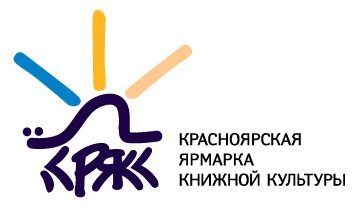 Правительство Красноярского краяАдминистрация Красноярскав партнерстве с МВДЦ «Сибирь» иВыставочной компанией «Красноярская Ярмарка»660077, Россия, г. Красноярск, ул. Авиаторов, 19, МВДЦ «Сибирь»28 октября — 1 ноября 2015 годаIX Красноярская ярмарка книжной культурыПРЕДВАРИТЕЛЬНАЯ ПРОГРАММА: главная сцена/сцена холла/сцена II/детская площадка 28октября, среда12.00—13.30ХоллКруглый стол «Эхо гражданской войны»ДДискуссионная презентация книги Геннадия Малашина «Он не жил, а горел ради Церкви Христовой… Материалы к жизнеописанию мученика Димитрия Неровецкого (Апанского) и к истории Красноярской митрополии»
Дискуссия о современном взгляде на Гражданскую войну в Сибири и ее изображении в новой книге историка-публициста Геннадия Малашина, впервые представляющей материалы о судьбе священников Приенисейской Сибири в годы Гражданской войны ХХ в. и об альтернативном выборе, который они делали. 
Жизнь главного героя книги, святого Димитрия Неровецкого представлена в книге на фоне общественных, гуманитарных, политических и церковных реалий Подольской и Енисейской губерний 1910-х годов, а также в контексте менявшихся на протяжении всего ХХ века и продолжающихся меняться, порой противоположных исторических трактовок и истолкований событий Гражданской войны, ее героев и антигероев. 
В ходе презентации впервые будут представлены не только уникальные документы, но и найденные в итоге десятилетних поисков исторические реликвии, а также материалы из фондов Канского и Абанского краеведческих музеев и Музейно-просветительского центра «Касьяновский дом». Организаторы: Издательский дом «Восточная Сибирь», Канский и Абанский краеведческие музеи, «Касьяновский дом»12.00-13.00Сцена 2«И то, что вырос я в России…». Поэзия Дмитрия ЩедровицкогоПоэтическая встреча Ведущий: Леонид Именитов, издательство «Теревинф»Издательство «Теревинф» познакомит любителей поэзии с творчеством Дмитрия Щедровицкого — одного из самых глубоких и интересных поэтов современности. Поэтический гений автора раскроет перед слушателями просторы, эпохи и культуры нашей Родины. Слушатели отправятся в путешествие, которое начинается «по берегам Москвы, Оки и Истры» и продолжится в разных регионах нашей страны. Будут представлены поэтические сборники автора, вышедшие в издательствах «Теревинф», «Время», «Молодая гвардия». Будут впервые прочитаны ранее не публиковавшиеся стихотворения последних лет. Автор — золотой лауреат Евразийской литературной премии в номинации «Блеск строф» за 2015 год.Организатор: Благотворительный фонд «Теревинф», г. Москва12.30-14.00Детская сцена«Все для детей! Стихи и сказки»Участники: Ульяна Яворская — поэт, член КРП ООО «Союз российских писателей»; Елена Шумкина — писательница, автор сказок о городе К.Ульяна Яворская замечательная поэтесса, огромное внимание в своем творчестве уделяет поэзии для детей. Ее детские стихи увлекают ребенка в мир невыдуманных историй, волшебно рассказывающих о повседневности. С Ульяной Яворской можно прогуляться по зоопарку и осеннему лесу, поискать дедушкины очки и порассуждать о веснушках. В арсенале Ульяны несколько детских поэтических книг среди которых, «Конопушки» и «Вот как вырасту большой».Елена Шумкина автор уже известной красноярскому читателю «Сказки о городе К.» — волшебной истории о городе К., населённом сказочными существами. В этом году юному читателю Елена представит вторую часть«Сказка о городе К. Лес». В сказке читатель встретит не только уже знакомых героев, которых успел полюбить, но и новых, не менее удивительных персонажей. Удивительной цветовой палитрой книгу наполнила замечательная художница Мария Ярв. Сказка заинтересует не только юного, но и вполне зрелого читателя, сохранившего веру в чудеса.Организатор: Дом искусств (Красноярск)13.00-14.30Сцена 2«Испанский дворик»В рамках года испанского языка и литературы на испанском языке.Серия мероприятий в рамках Года испанского языка и литературы на испанском языке в России и русского языка и литературы на русском языке в Испании. Предполагается создание площадки, культурного и литературного «салона», внутри которого будут проходить мероприятия, посвященные культурному взаимодействию России (и особенно — Сибири) и Испании, реконструкции образов этих топонимов в сознании русских и испанцев.Лекция "Прозаическая миниатюра на испанском языке". Лектор: Себастьян Ордоньес Чакон, ст. преподаватель кафедры Лингвистики и межкультурной коммуникацииТема лекции — один из самых популярных в последнее время нарративных жанров — миниатюра в прозе. Преподаватель ИФиЯК СФУ Себастьян Ордоньес Чакон расскажет о возникновении этого жанра и возможных причинах его «успеха» у современных писателей, а также о трудностях определения прозаической миниатюры. В ходе лекции так же будут рассмотрены основные характеристики жанра на примере текстов Аугистино Монтерросо, Хулио Кортасара, Габриэля Гарсии Маркеса. Лекция на испанском языке с последовательном переводом на русский язык.Семинар "В.И. Суриков и Испания". Ведущая: Лилия Сигова, научный сотрудник Музея-усадьбы В.И. СуриковаВ 1910 году великий русский художник В. И. Суриков совершил поездку по Испании (Мадрид, Толедо, Гренада, Севилья, Валенсия, Барселона). В акварелях, написанных в этот период, звучит экспрессия чистых тонов, контрастных противопоставлений звучных и сочных красок. Понять образ южной страны, который увидел и нарисовал художник из Сибири, поможет старший сотрудник Музея-Усадьбы В.И. Сурикова Лилия Сигова.Куратор: Ольга Гевель, Руководитель Центра испанского языкаОрганизаторы: Институт филологии и языковой коммуникации Сибирского федерального университета14.00-14.30Клуб КРЯККТоржественное открытие IX Красноярской ярмарки книжной культуры14.00Клуб КРЯККОткрытие выставочной программы КРЯККПрезентация исследовательского проекта «Код города» (Клуб КРЯКК)«Сибирь. Полюса» Мультимедийная выставка от проекта "Сибирь и точка". Кураторская группа: Оксана Будулак, Анна Груздева (Клуб КРЯКК)"Шемякин. Высоцкий. Две судьбы". Иллюстрации М. Шемякина к книге Вл. Высоцкого, СПб., изд-во «Вита Нова» (Клуб КРЯКК)Плакатная акция «Я бы обнял тебя, но я просто текст» Проект дизайнера Андрея Логвина (Клуб КРЯКК)Евгений Стрелков «Волжские бук-арт-проекты»: «Сирены», «сИренада», «Таблица Гмелина», «WaterБюст», «Техногенез: Хромофаза», «Рыба!: Волжское застолье» (Клуб КРЯКК)«Путешествия по Италии». Валерий Сировский и художники издательства «Барбарис». Куратор Ирина Тарханова (Клуб КРЯКК)«Мягкая Родина» Арт-объект. Дмитрий Цветков (Павильон 5)«Парад парадоксов» Фестиваль «Твори-гора» (Павильон 5)Комиксы: Андреа & Кристоф (Швейцария), Кати Рикенбах (Швейцария), Влада Мяконькина (Россия), Максим Шараев (Красноярск), Мигель Гаярдо (Испания), Винзор МакКей. Куратор: Дмитрий Яковлев, «БумКнига», при поддержке Швейцарского совета по культуре «Про Гельвеция» (Павильон 5, Холл)«Как создается книга». Автор иллюстратор Иван Поммо, Франция. (Павильон 5, Холл)Екатерина Гущина Скетч-бук "Путешествие из Москвы во Владивосток" и "Арт-карта Нижнего Новгорода". Мастер-класс по скетчингу"О времени в тени" Фотовыставка Эмиля Гатаулина. Фотографии современной Колымы, сделанные по следам пребывания в крае Варлама Шаламова, автора "Колымских рассказов"."Побег" Фотопроект Данилы Ткаченко. Социальный репортаж о побеге из социума в условия дикой природы. Персонажи проекта нарушают социальные условности на своем пути к желанной совбоде."Карта поэтических действий" (СПб). Куратор Павел Арсеньев.и другие проекты14.15-16:00ХоллПоследний адресЖурналист Сергей Пархоменко представляет проект «Последний адрес»Проект «Последний адрес» возник по предложению историков, правозащитников, журналистов, литераторов, архитекторов и дизайнеров. Цель проекта: развитие общественной инициативы для увековечивания памяти жителей российский городов, ставших жертвами политических репрессий в годы советской власти. Основополагающий принцип проекта: Одно имя, одна жизнь, один знак. Результатом такой инициативы будет установка многих тысяч персональных мемориальных знаков единого образца на фасадах домов, адреса которых стали последними прижизненными адресами жертв репрессий.Инициативная группа проекта: Сергей Пархоменко, Евгений Асс, Александра Поливанова, Дмитрий Кокорин, Софья Гаврилова. При поддержке Института архитектуры, медиа и дизайна СТРЕЛКА.Организатор: КРЯКК14.30-15.00Клуб КРЯКККод города. Презентация первого этапа Лаборатории «Код города» в Красноярске в рамках IX КРЯКК«Код города» — кросс-медиа проект, в котором портрет своего города создают его жители. Это одновременно проект по исследованию и развитию городской среды, образовательная программа, карта и портрет города в сети Интернет и в результате полнометражный документальный фильм. Цель проекта — показать города России такими, какими их любят и знают сами горожане. Участники создают неофициальный портрет города, который меняет информационную повестку данной территории в медиа-пространстве, а также формирует доверительные отношения между жителями города. Проект «Код города» создан Документальным домом «Первое Кино» в 2013 году и реализуется в партнерстве с региональными культурными институциями в разных городах России. Первый проект состоялся в рамках программы «ДНК. Первоуральск». В 2015 году лаборатория «Код города» проходит в Ростове-на-Дону. И сейчас, в рамках КРЯКК, проект стартует в Красноярске.
Организатор: Фонд Прохорова, проект «Код города»14:30-15:30Сцена 2Катрин Лове (Швейцария)Встреча с авторомСовременная швейцарская писательница Катрин Лове представляет книгу «Потешный русский роман» (издательство «Флюид ФриФлай», 2013).Роман Катрин Лове читается одним из наиболее удачных образцов западной рефлексии о современной России. Главная героиня собирается написать роман об опальном русском олигархе, едет в Сибирь, где следы ее теряются. Сначала Лове хотела писать о вымышленном персонаже-олигархе, а затем поняла, что жизнь дает ей куда более красноречивый материал в лице Михаила Ходорковского, которого она считает типичным примером борьбы западного и восточного начал в одном человеке. По словам авторитетного литературного критика Николая Александрова: основное место в романе «посвящено сборам, переживаниям героини, реакции на ее решение окружающих. Россия в романе дана как отражение в сознании и чувствах других... Повествование дробится на осколки, эпизоды, фрагменты, и, кажется, что эта расколотость и есть главная особенность восприятия России». И тем не менее, роман Катрин Лове — это роман о любви к чужой стране западного человека, любви, разделяемой и героиней, и самой писательницей.Организатор: Швейцарский совет по культуре «Про Гельвеция» (Швейцария)14.30-15.00Детская сценаШАГ 11+Новая драматургия для детей и подростков на немецком языке. ПРЕЗЕНТАЦИЯ СБОРНИКА И ПРОГРАММЫПервая пьеса (ГЕРМАНИЯ) в постановке Театра им. Пушкина.Участвуют: драматург Роберт Коаль (Германия), режиссер Олег Рыбкин, Астрид Веге, руководитель отдела культурных программ Гете-института, представители Швейцарского совета по культуре «Про Гельвеция». Сборник «ШАГ 11+» — это 12 текстов современных театральных авторов из Швейцарии, Австрии и Германии для детей и юношества, переведенных на русский язык. Пьесы, собранные в этой антологии, дают разнообразное, трогательное и ни в коем случае не стереотипное представление о жизненных ситуациях детей и подростков. Пьесы поднимают серьезные и разнообразные вопросы, но при этом не предлагают простых ответов, а скорее открывают возможные перспективы на возможности поведения в сложных ситуациях: слушать друг друга, преодолевать предубеждения. Главные ценности здесь — дружба и солидарность. Для читки на КРЯКК выбраны пьесы, так или иначе связанные с решением «сорваться с места», отправиться в путь или изменить правила игры на месте, тем самым, отправив в путешествие всех остальных.Организаторы: КРЯКК, Красноярский драматический театр им. А.С. Пушкина, Гёте-Институт, Швейцарский совет по культуре "Про Гельвеция", Австрийский культурный форум14.30-15.30Зона мастер-классовПавильон 5Говорит и показывает Дмитрий Цветков Один из самых известных российских актуальных художников, ежегодно сотрудничающий с КРЯКК, проводит серию мастер-классов в читальне «Мягкое отечество»"Мягкое отечество" — главный арт-объект выставки. Сшитая из плюшевых частей карта родины. Это большой паззл из нарядных цветных регионов, превращающийся в интерактивное действие. Дмитрий Цветков пишет об объекте: "Каждый желающий сможет лечь на родину и почувствовать ее тепло, или холод, или жар, увидеть сон про прекрасную родину или, наоборот, кошмар. Можно закутаться в родину, спрятаться на родине, или наоборот, можно ее игнорировать или покинуть. Каждый решает для себя, какая родина ему ближе"День 1й. «Я — самый умный»Организатор: Фонд Прохорова, КРЯКК15.00-15.30Клуб КРЯККБеседа «Что такое трэвелог?»Введение. Трэвелог и книги о путешествиях. Сходства и различия. Возможности и невозможности жанра Участники: глава фонда Прохорова Ирина ПрохороваМихаил Визель, журналист, переводчик, куратор проекта «Год литературы»; Ксения Голубович, писатель, сокуратор культурной программы КРЯКК.Организаторы: Фонд Прохорова, КРЯКК15.00-17.00Детская сцена «ШАГ 11+»Презентация сборника современного немецкоязычной драматургии для детей и подростков (издательство «Текст»)День первый. Читка пьесы. Германия. Исполняют артисты Красноярского драматического театра им. А.С. Пушкина.ЧИК. ГУДБАЙ, БЕРЛИН!В размеренной и не очень счастливой жизни 14-летнего Майка появляется Чик, новенький в классе, пролетарий из спального района, часто пьяный, возможно из русской мафии. Чик и Майк неожиданно все бросают и в один прекрасный летний день отправляются в никуда на поиски приключений. По дороге им встречаются разные люди и происходят не всегда приятные события. Но от этого их дружба только крепнет. Это книга о путешествии в знакомую и в то же время чужую страну, полная ощущения свободы и приключений, легкая и в то же время щемяще грустная.Премьера: 19 ноября 2011 года, Дрезденский государственный театр, режиссер Ян Гелер.В обсуждении участвуют: драматург Роберт Коаль (Германия), режиссер Олег Рыбкин (Красноярск). Роберт Коаль. Родился в 1972 году в Кельне. Изучал юриспруденцию, литературоведение, историю и философию в Свободном университете в Берлине. С 2009 года завлит в Дрезденском государственном театре.Организаторы: КРЯКК, Красноярский драматический театр им. А.С. Пушкина, Гёте-Институт, Швейцарский совет по культуре "Про Гельвеция", Австрийский культурный форум15.30-17.00Клуб КРЯКККруглый стол «Трэвелог в Западной культуре»Участвуют: писатель, эссеист Ксения Голубович, гл. ред. изд. "Логос", куратор проекта "Словарь войны "Олег Никифоров, поэт и писатели Кристофер Меррилл (США), Мейлис де Керангаль (Франция), Анджей Стасюк (Польша), Кирилл Кобрин (Россия/Великобритания). Модератор Михаил ВизельНа круглом столе участники продолжают обсуждать особенности жанра трэвелога и его значения в западном и российском культурном контексте. Олег Никифоров, главный редактор издательства «Логос», расскажет о серии классического пост-военного западного трэвелога, которую он издал совместно с издательством «Европейские издания». Тогда, несколько лет назад, в России были впервые представлены такие авторы-трэвеложники как Брюс Чатвин, Сибилл Бэдфорд, Свен Линдквист, Вольфганг Бюшер. Серия нашла отклик в профессиональном сообществе, признавшем редактора "Человеком книги" в 2007 г., но не в широкой аудитории, которая не опознала эту «классическую» западную серию, как собрание «одного жанра». Как должна «форматироваться» реальность в жанре трэвелога? Каков этот тип рассказа? В разговоре примут участие современные западные авторы — американский поэт и писатель, путешественник Кристофер Меррилл, французская писательница Мейлис де Керангаль, путешествовавшая по Транссибирской железной дороге вместе с другими писателями и журналистами, Анджей Стасюк, известный польский писатель, автор нашумевшего трэвелога «На пути в Бабадаг», а также российский писатель, живущий в Лондоне, редактор журнала «Неприкосновенный запас» Кирилл Кобрин.Организаторы: Фонд Прохорова, КРЯКК15.30-16.30Сцена 2Поэзия на КРЯКК. Чтения. День первыйПоэты и переводчики. Контуры поэтического рельефа. Эмблематика поэтического пространства, другой язык как граница перехода.Святослав Городецкий (переводчик, филолог), Александр Скидан (поэт, литературный критик, переводчик), Хендрик Джексон (поэт, эссеист, переводчик, критик (Германия)). Александр Скидан: «Перемещение в пространстве и перевод как смещение».Хендрик Джексон: «Любая поэзия уже есть перевод». Уникальный случай — российская одиссея немецкого поэта и переводчика.Святослав Городецкий:«Поэтический перевод как совмещение объективного и субъективного»Организатор: Фонд Прохорова, КРЯКК15.30-16.30Зона мастер-классовПавильон 5«Круиз без виз»Приглашаем в увлекательное путешествие по просторам родной страны под названием «Круиз без виз» в рамках Красноярской ярмарки книжной культуры. Путешествуя, дети и взрослые узнают о традициях народов, населяющих самую большую страну в мире, познакомятся с их культурой, литературой, особенностями, природой и историей, а также будут играть в подвижные национальные игрыОрганизаторы: КРЯКК16.00-17.00ХоллВиктор Шалай (Владивосток) О проекте «Дом Элеоноры Прей»Виктор Щалай — директор музея имени Арсеньева, открытого после недавней реконструкции и активно применяющего инновационные музейный практики. Он представляет выставочный и издательский проект "Дом Элеоноры Прей". Это проект основан на эпистолярном и фото архиве госпожи Элеоноры Прей, обнаруженном в 90-ые годы в Америке, содержащем более 1000 писем родным и знакомым. В этих талантливых письмах рассказывается о жизни во Владивостоке, начиная с 1898 г. вплоть до 1930, когда против своей воли госпожа Прей должна была покинуть любимый город и прекрасный уютный дом, построенный ее родственником-американцем. Теперь этот проект из выставочного и издательского перерос в широкую городскую экскурсию, дом-музей, и по сути, в мифогенную практику освоения собственного городаОрганизатор: КРЯКК16.30-17:30Сцена 2«Нерассказанный сон»Презентация сборника фантастических рассказов Ведущий: М. Стрельцов. Авторы: А. Астраханцев, Э. Русаков, С. ШульгинСборник фантастических рассказов «Нерассказанный сон» объединил 30 красноярских и связанных с Красноярским краем авторов; вышел по краевой грантовой программе «Книжное Красноярье» в издательстве «Класс Плюс» в серии «Современная литература Красноярского края» (для библиотек края) и стал пятой книгой в этой серии. В сборнике участвуют такие известные писатели, как М. Успенский (посмертно), Е. Попов, Р. Сенчин (Москва), А. Лазарчук (С.-Петербург), А. Астраханцев, Э. Русаков, М. Стрельцов (Красноярск) и др.Организатор: Литературный фонд России, Красноярское отделение16:30-18:30 Зона мастер-классов(Павильон 5)Интерактивная программа «Путешествие по Пясиде»Во время интерактивной программы «Путешествие по Пясиде» ее участники познакомятся с коренными малочисленными народами Крайнего Севера, узнают, как жили люди на Таймыре задолго до появления «техногенной цивилизации», кто помогал им в суровой тундре, раскроют тайны и традиции северных народов Таймыра и окунутся в мир этнической первозданности.Программа включает в себя рассказ о коренных малочисленных народах Севера с использованием слайд-фильма, напольную игру, где роль фишек выполняют сами играющие, и мастер-класс по изготовлению национальных игрушек народов Таймыра.Организатор: МБУ «Музей истории НПР»17.00-18.30ХоллПремия "ПРОСВЕТИТЕЛЬ" представляет:лекция лауреата Премии — Аси КазанцевойАся Казанцева — научный журналист. Лауреат Премии "Просветитель" за 2014 год за книгу "Кто бы мог подумать: как мозг заставляет нас делать глупости?"— прочтет лекцию "Карта родины. Как мозг ориентируется в пространстве?".
Где находить еду? Партнера? Убежище? От правильного ответа на эти вопросы напрямую зависит вероятность выживания, а значит, в ходе эволюции получают преимущество те существа, которые способны анализировать и запоминать свое положение относительно других объектов окружающей среды. Современная нейробиология все ближе подбирается к пониманию того, как это работает. Зачем лосось возвращается на нерест в родную реку? Как ориентируются в лабиринтах мыши, которым были пересажены человеческие гены? Чем отличается мозг таксиста от мозга обычного человека? И что такое "клетки места", за которые дали в прошлом году Нобелевскую премию?Лекция посвящена placecells, тому, каким образом в гиппокампе и энториальной коре формируются представления о карте местности.Организаторы: Премия «Просветитель»17.00-18.30Детская сценаДискуссия "Детское или взрослое чтение"Ведущая Мария Орлова (ИД Самокат)Драматург Роберт Коаль (Германия) рассказывает о книге Вольфганга Херрндорфа "Гуд бай, Берлин", драматургическую обработку которой он представляет на КРЯКК. В дискуссии принимают участие драматург Кристина Риндеркнехт и писатель Элеоноре Фрай (Швейцария).Вольфганг Херрндорф. Родился в 1965 году в Гамбурге, умер в 2013 году в Берлине. Большой успех принес ему роман воспитания «Чик», который в течение года был в списке немецких бестселлеров. В 2008 году он был награжден Немецкой премией за лучший рассказ, номинирован на премию Лейпцигской книжной ярмарки, награжден Клеменса Брентаноза роман «Чик», премией Ганса Фаллады, премией Лейпцигской книжной ярмарки в категории беллетристика за роман «Песок».Организатор: Издательство «Самокат», при поддержке Гёте-Института и Швейцарского совета по культуре «Про Гельвеция»17.30-19.00Клуб КРЯККПавел Лобков. Специальный гость КРЯКК. Тема "Путешествие творческого человека"Модератор: Евгения ШерменёваПавел Лобков — российский журналист, один из основных ведущих и обозревателей телеканала «Дождь». С августа 2006 года — автор ряда документальных проектов на ТРК «Петербург — Пятый канал», автор и ведущий программы «Прогресс с Павлом Лобковым». Являлся шеф-редактором Дирекции документального вещания Пятого канала, руководил информационно-аналитической программой «Неделя в большой стране».Ведущий программы «Ездим дома» на «Дожде» в паре с Сашей Филипенко.Организаторы: Фонд Прохорова, КРЯКК17:30-18:00Сцена 2Презентация сборника рассказов "Свобода и судьба" Финн Андерсен (Дания)Книга-билингва — сборник рассказов современных русских и датских писателей на языках оригинала и в переводах, 2015 год.Мысль о создании этой книги появилась весной 2014 года. Целью было представить новую датскую литературу русским читателям и новую русскую — датским, инициировать диалог между русскими и датскими писателями и через него показать, что литература может способствовать большему взаимопониманию между народами двух стран в кризисный период.Учитывая объем, авторы-составители решили взять только по десять писателей из каждой страны. Красной нитью в книге должны были проходить мысли о свободе, истине, судьбе.Валерий Попов, председатель Союза писателей Санкт-ПетербургаЯкоб Ведельсбю, председатель Союза писателей ДанииАвторы: Павел Алексеев, Сергей Арно, Юрий Зверлин, Дмитрий Ивашинцов, Александр Мелихов, Светлана Мосова, Даниэль Орлов, Валерий Попов, Егор Фетисов, Илья Штемлер, Матильде Вальтер Кларк, АддаДьёруп, Симон Фруелунн, Кристиан Химмельструп, Бенн К. Хольм, Вибеке Маркс, Якоб Бернер Моэ, Камилла Стокмарр, Шарлотте Вайтце, Свет ЭрнёПеревод с датского — Борис ЖаровПеревод с русского — Трине Сённергор и Хелле Томсен ДальгорОрганизаторы: Посольство Королевства Дания в Москве18.00-19.00Сцена 2Николай Горбунов о проекте «Педаль сцепления с реальностью»Основатель проекта "Педаль сцепления с реальностью" Николай Горбунов — об опыте литературных экспедиций, сочетании реальности с фантазией, социальном чтении, краудтеллинге и "книгах 2.0".Литературная география как метод художественного освоения пространства. 
В любом тексте есть что-то, что остается за кадром — иногда его настолько много, что оно складывается в целый информационный слой. История, география, искусствоведение - раскрывая эти слои, можно добавить к исходному тексту несколько дополнительных измерений и взглянуть на него с совершенно нового ракурса. В сочетании с современными технологиями (геоинформационные системы, медиахостинг, социальные сети, мобильные приложения и т.п.) это позволяет объединить читательское сообщество вокруг нового формата работы с текстом - интерактивного социального чтения.
Проект «Педаль сцепления с реальностью» изучает географию художественных книг и организует литературные экспедиции с "глубоким погружением" в их реальность. 
Петербург Геннадия Алексеева, Москва братьев Вайнеров, Париж Гайто Газданова, Копенгаген Ханса Кристиана Андерсена - библиотека проекта содержит несколько сотен книг, события которых разворачиваются в самых удивительных местах мира и рассказывают о них то, чего нет ни в каких путеводителях. Участники проекта регулярно выступают с лекциями о литературных путешествиях в Москве и Петербурге; в этом году отдельная серия мероприятий была посвящена 210-летию Ханса Кристиана Андерсена, путеводитель по сказкам которого планируется выпустить в начале 2016 года.Организаторы: КРЯККДОПОЛНИТЕЛЬНЫЕ ПЛОЩАДКИ11:00-18:30Павильон 5Анти-игра «Парад парадоксов»по мотивам книг: Михаил Есеновский «Луна за диваном», Нурали Латыпов «Бигуди для извилин», Сэр Кэн Робинсон «Выйди за пределы ума: Научись быть творцом»Научно-познавательный командный квест по лабиринту из пяти локацийИгра «Парад парадоксов» спроектирована в целях популяризации чтения и в продолжение эдьютеймент традиции (обучение с увлечением) от Твори-Горы. Игра работает с интеллектуальными способностями и креативным мышлением, главная цель — заинтересовать молодое поколение естественными науками и чтением научно-популярной литературы.В основе игры «Парад парадоксов» лежит научный способ решения задач, состоящий из таких этапов, как наблюдение, гипотеза, исследование, эксперимент, анализ, синтез, практика. Задача игры — показать окружающий мир с позиций парадоксальности загадочных и чудесных явлений, познакомить с научным подходом, помочь оформить и представить собственную точку зрения на чудо.Посетители вовлекаются в ролевую игру-спектакль, превращаются в научных сотрудников Открытой Академии Исследований. Им предстоит разгадать серию парадоксов, продемонстрированных научными игрушками.Организатор: Фонд Михаила Прохорова, Твори Гора (Красноярск)15.30-17.00Зона мастер-классовПавильон 5«Расскажи мне сказку»Это площадка, где организаторы проекта прочтут для вас вслух сказки разных народов мира, которые, в том числе, проживают на территории Сибири. Эти сказки собраны с любовью и оформлены в сборник с авторскими рисунками. Также у нас будет возможность обсудить, особенности фольклора и традиций разных народов, поговорить об особенностях быта и культуры народов.Организаторы: Проект «Расскажи мне сказку», Красноярск—Томск17.00-18.00Зона мастер-классовПавильон 5Екатерина Гущина.Мастер-класс “Скетч в путешествии”12+Мастер-класс по скетчу дает художница Екатерина Гущина. Художница проехала по Транссибу, совершив путешествие в 9000 километров - через всю центральную часть. России, Удмуртию, Урал, Сибирь, Байкал, Дальний Восток. Она отобразила свои наблюдения и впечатления в скетчах и сделала авторскую книгу - скетч-бук "Москва-Владивосток".ИГРОВАЯ ЗОНАПАВИЛЬОН 514:00-14:45Павильон 5Викторина «Широка страна моя родная» по книжкам с иллюстрациями Скотта ГустафсонаПознавательно-географическая викторина «Широка страна моя родная» и розыгрыш призов среди покупателей путеводителей серии «Полиглот». Путеводитель «Полиглот» приглашает всех гостей выставки на географическую викторину «Широка страна моя родная» Вы сможете не только проверить свои знания и узнать много нового и интересного о достопримечательностях, бережно хранимых в разных уголках России, нои выиграть приятные сувениры. А после викторины состоится розыгрыш призов среди покупателей «Полиглотов» и подарочных изданий «Аякс- Пресс».Организаторы: Издательство “АЯКС-ПРЕСС”15:00-17:30Павильон 5Лекторий «Путешествие с Миплом за пазухой»Несмотря на многовековую историю игровой культуры (смотрите, например, замечательную книжку изд-ва НЛО из серии «Культура повседневности» — «Детский оракул») еще несколько десятков лет назад мы знали только такие игры как шашки, шахматы, лото, иногда вручную делали Монополию, и на этом, по большому счету заканчивалась наша реальная практика использования игры в семье. 
Путешествие во времени даст нам возможность понять, почему последние 50 лет в мире произошел настоящий взрыв интереса к игровой культуре и несколько десятков популярных игр сменились сотнями новых, появляющихся ежегодно миллионными тиражами.
А путешествие в пространстве ответит на вопросы национальных особенностей и феноменов распространения игр в мире. 
40-минутные лекции-презентации Лектория «Путешествие с Миплом за пазухой» - это окна в новый, пока еще малознакомый в России мир семейных настольных игр. Мипл — это стилизованный человечек, главный герой одной из самых популярных игр «Каркассон», который уже давно стал символом современной настольно-печатной игры.Организатор: Оргкомитет Российской выставки настольных игр (Красноярск)15:00-17:30Павильон 5Мастер-класс по настольным играмМастер-классы по настольным играм проводятся как дополнение к лекторию «Путешествие с Миплом за пазухой», но могут посещаться и независимо от программы лектория. Предполагается проведение серии мастер-классов по следующим разделам:
• Европейская школа настольных игр (Eurogame)
• Американская школа настольных игр (Ameritrash)
• Карточные коллекционные игры
• Игры для компаний (Casualgames)
• Кооперативные игры
• Игры по книгам
• Абстрактно-логические игры
• Игры для маленьких детей
• Военные игры (Wargames)
• Ролевые настольные игры
Цель мастер-классов — познакомить публику со всеми основными направлениями развития настольно-печатных игр. Будут представлены последние достижения игровой индустрии, в том числе нелокализованные, малотиражные, авторские экземпляры.Организатор: Оргкомитет Российской выставки настольных игр (Красноярск)15:00-18:30Павильон 5Программа "Семейные настольные игры"Ведущий: А.В. СеслерДосуговая площадка семейных настольных игр. Будут представлены новые игры, вышедшие в 2015 году. Во все игры можно свободно играть. Лучшие семьи, отдельные игроки будут награждены подарками.Организатор: Детский образовательный центр (Красноярск)29 октября, четверг11.00-12.00ХоллПрезентация книги Г. И. Кублицкий«Енисей река сибирская» — первое издание в ХХI векеГеоргий Иванович Кублицкий (1911—1989) — наш земляк, известный советский писатель, автор более 50 книг, путешественник, многолетнийведущий радиопередачи «Клуб знаменитых капитанов» (с 1945 по 1982 г.), автор сценариев к 15 фильмам («Солнце свободы взошло над Ираном», «Первый рейс к звездам», «Диво Кубы», «Перу: тысяча и тригода» и др.), журналист-международник, объездивший весь мир.«Енисей, река сибирская» - одна из первых книг Г. И. Кублицкого для детей. Книга была издана только дважды, в 1949 и в 1956 годах, и болеене издавалась. Первые два издания имели существенные отличия, которые удалось учесть и объединить под одной обложкой. Кроме того, вкнигу вошел сборник путевых заметок «Рейс в Эвенкию». Книга «Енисей,река сибирская», посвященная родному Енисею, была любимой для Георгия Ивановича, и это издание — дань памяти Георгию Ивановичу, книги и дела которого незаслуженно были преданы забвению. Особую ценность книги представляют иллюстрации художника Константина Константиновича Арцеулова, знаменитого русского и советского летчика и художника-иллюстратора. Книга издана при поддержке краевой грантовой программы «Книжное Красноярье».Организатор: Изд-во "Тренд", Красноярск11.00-12.00Клуб КРЯККНик Филдинг (Британия) «Томас и Люси Аткинсон: свидетели русской экспансии в Центральной Азии и Сибири»Модератор: Олег Никифоров, издательство «Логос»Презентация исследования, посвященного путешествию в Сибирь четы Аткинсон (XIX в.) и изучению документов и архивов. Книгу, одна из тем которой — история освоения Сибири и судьба ссыльных декабристов, готовит к публикации известный британский журналист и писатель Ник Филдинг. Ник Филдинг — британский журналист-расследователь, долгое время сотрудничавший с «Санди Таймс» .В данный момент занимается путешествием в Сибирь в XIX веке четы Аткинсонов, одними из первых иностранцев, проехавших всю Россию, окунувшихся в социально-политический контекст времени, встречавшихся с декабристами. Сам Филдинг, занимаясь журналистским расследованием, путешествовал по странам Азии, добирался до Тувы и Камчатки. Его интерес — продолжение знаменитой «Большой игры», колониальных экспансий, затеянных Европой в Азии в 19 веке, геополитических движений, сохраняющих свою значимость и поныне. Нынешнее состояние «Большой игры» так же волнует Филдинга. Он был одним из двух журналистов, наряду с журналистом из Аль-Джазиры, бравших единственные «свободные» интервью у организаторов атак на башни-близнецы 11 сентября.Организатор: КРЯКК11.00-12.00Сцена 2Николай Гайдук (Красноярск). Встреча с автором, презентация нового романа "Златоуст и Златоустка" и книги стихов "Избранное". Организатор: Изд-во "Офсет"11.00-12.00Детская сценаСказки про кота Боньку и всех-всех-всех Ольга Апрельская. Презентация книги в игровой формеЧуткая к чудесам сказочница Оля Апрельская знает, что жизнь восхитительна, вдохновительна, упоительна и очень проста, но всё это неспроста. Весной можно заболеть и покрыться цветами, а зимой с неба снежинками падают старые души звезд… Ну а если жизнь стала вдруг сложной, скучной и грустной, скорее читайте сотню этих коротких сказок. В теплой компании веселых и мудрых друзей: кота Боньки, Крыса, бабочки Тойи, Неизвестного Лу — вы сто раз удивитесь, обрадуетесь и улыбнетесь. Кстати, ваш собственный кот, возможно, прямо сейчас улыбается вам в ответ (только в усы), а ваша Тень отправилась на кухню — приготовить для вас оладушки с медом… Волшебные иллюстрации Игоря Олейникова дополняют авторский текст и делают книгу законченным произведением искусства.Организатор: Издательство «Премудрый Сверчок»11.00-12.00Зона мастер-классовПавильон 5Говорит и показывает Дмитрий ЦветковОдин из самых известных российских актуальных художников, ежегодно сотрудничающий с КРЯКК, проводит серию мастер-классов в читальне «Мягкое отечество»"Мягкое отечество" — главный арт-объект выставки. Сшитая из плюшевых частей карта родины. Это большой паззл из нарядных цветных регионов, превращающийся в интерактивное действие. Дмитрий Цветков пишет об объекте: "Каждый желающий сможет лечь на родину и почувствовать ее тепло, или холод, или жар, увидеть сон про прекрасную родину или, наоборот, кошмар. Можно закутаться в родину, спрятаться на родине, или наоборот, можно ее игнорировать или покинуть. Каждый решает для себя, какая родина ему ближе".День 2-й. «Мой город на карте Родины»Организатор: Фонд Прохорова «КРЯКК»12.00-13.00ХоллКнига художника. От романа до арт-объекта 
Круглый стол. Участвуют: Ирина Тарханова, Андрей Бильжо, Екатерина Гущина, Евгений Стрелков, издательство «Вита Нова». Модератор: Елизавета ПлавинскаяИздательство Барбарис, основанное в 2012 году художником книги Ириной Тархановой, задумывалось, как площадка для арт-изданий, место для свободного эксперимента книжного дизайнера с новыми бумагами и полиграфическими технологиями, свободного от заказных работ и фри-ланса. Теперь можно сказать, что главное для “Барбариса” — это люди, собрание уникальных авторов, артистичных и свободно мыслящих. Прежде всего это, конечно, художники, поэты, писатели, публицисты, талантливые дети. Организатор: КРЯКК12.00-13.30Клуб КРЯКК«Путешественники с Востока, путешественника с Запада»Круглый столУчастники: Анджей Стасюк (Польша), Андрей Левкин, Василий Голованов, Татьяна Щербина, литературовед, американист Татьяна Венедиктова, Мейлис де Керангаль, французская писательница, совершившая путешествие по Транссибирской магистрали («На Восток по касательной»). Переводчики: Ксения Голубович, Ася Петрова. Модератор: Михаил ВизельУчастники обсудят между собою вопрос начала и цели пути. Как точка отправления, национальная идентичность задают наше восприятие чужого пространства? Все участники этого круглого стола совершали путешествия в «обратную» сторону. С Востока на Запад, с Запада на Восток. Что такое Восток — с Запада, Европа — с Востока? Чем они окрашены, что ищут в них люди иных культур? А, быть может истину каждого места можно познать, только собрав «в-месте» все разные точки зрения одновременно? Быть может, мы должны путешествовать вместе?Организатор: Фонд Михаила Прохоров, КРЯКК12.00-13.00Сцена 2Элеоноре Фрай (Швейцария). Встреча с авторомО книге «По дороге в Охотск»Беседа с Элеонорой Фрай о ее книге «По дороге в Охотск». Модератор и переводчик: Святослав Городецкий
Элеонора Фрай родилась во Фрауэнфельде (Швейцария) в 1939 г. С 1982 по 1997 гг. была профессором современной немецкой литературы в Цюрихском университете. Начиная с восьмидесятых, она пишет не только научные, но и художественные тексты. Фрай — автор художественной прозы и эссе, а также переводчица с английского и французского. В 2002 году она была удостоена премии швейцарского фонда им. Шиллера, а в 2007 г. получила Шиллеровскую премию Цюрихского кантонального банка. В 2015 году Элеонора Фрай получила за свою книгу «По дороге в Охотск» одну из литературных премий Швейцарии. Охотск расположен на берегу ледяного Охотского моря, там холодно и наверняка почти всегда темно так кому охота в Охотск? Герои романа Элеоноры Фрай — Софи, продавщица в книжном, которой больше всего хочется продавать книгу «По дороге в Охотск» и писатель Роберт, написавший одну только эту книгу и ищущий в любой женщине свою сестру, или степенная, но слегка чудаковатая и влюбленная в Роберта дама, домашний врач Отто, мечтающий уехать в Охотск судовым врачом, и дядя Софи, заодно являющийся ее начальником — все они немного сбились с привычного жизненного пути, их больше страшит душевная холодность, нежели стужа. Им хочется другой жизни. И как бы ни случайны были их встречи: они поддерживают друг друга, одаряя душевным теплом, и вместе обретают толику счастья по дороге в Охотск. Элеонора Фрай расскажет о том, как родился замысел этой книги. Отрывки из романа прозвучат в переводе Святослава Городецкого.Организатор: Швейцарский совет по культуре «Про Гельвеция» (Швейцария).12.00-13.00Детская сцена«Пешком в историю» представляет:игротека из серии "Древний Рим. Битва народов".С помощью ведущего каждый участник сможет возглавить войско одного из народов, населявших территории Римской империи, и попробует выиграть величайшую битву. Ребята познакомятся с нравами, обычаями и историей Древнего Рима. В конце — подарки от издательства! Мы также можем провести игротеки по эпохам Древний Египет и Петр I, Династия Романовых.(6+)Организатор: издательство «Пешком в историю»12.00-13.00Зона мастер-классовПавильон 5Встреча с Марией Бершадской, автором серии книг 
«Большая маленькая девочка» Встреча с автором (включающая интерактивные элементы, взаимодействие с детьми)Мария Бершадская — детская писательница, автор полюбившейся многим серии про Большую маленькую девочку Женю, ее друга Мишку и собаку Ветку, представит книги серии «Большая Маленькая девочка». На встрече с читателями Мария расскажет о внутреннем росте, как получаются самые увлекательные истории, и угостит интересными сладостями.
Первая детская книга Марии Бершадской «Большая маленькая девочка» вышла в 2013 году и сразу же стала лучшей книгой года по версии интернет-журнала детской литературы «Папмамбук». Книги про большую маленькую девочку вошли в каталог «100 лучших книг для детей и подростков» 2014 года.Организатор: «Издательский дом «КомпасГид»13.00-15.00Холл Дискуссия «Новое краеведение и урбанистика: точки пересечения и пути сотрудничества». Участники: Коломенский центр развития познавательного туризма “Город-музей” — творческий кластер, охвативший всю территорию Старой Коломны — Коломенский Посад (Наталья Никитина, Екатерина Ойнас); Анна Гор, Максим Шараев (Красноярск), Кирилл Маевский, Сергей Никитин и др. Модератор: Андрей Левкин (Москва)Участники дискуссии обсудят между собою пути нового взаимодействия человека и города, а так же музей как переходный модуль между ними. Что могут дать нового музейные практики городскому пространству, жителям города. Как музей может инсценировать новые опыты осознания себя, своей истории, и окружающего пространства, и участвовать не только в сохранении прошлого, но в формировании открытого будущего.Организатор: КРЯКК13.00-14:00Сцена 2«Праздники как символическое единство территории»Презентация спецвыпуска журнала «Неприкосновенный запас» (издательство «Новое литературное обозрение»).В этом году «Неприкосновенный запас» отмечает свой юбилей: одновременно вышли его сотый и сто первый номера. Наш сдвоенный выпуск стал во всех смыслах праздничным: его тема — государственные праздники эпохи модерности (периода с последней трети XIX века до наших дней). Мы говорим о торжественных ритуалах и обрядах с самых разнообразных точек зрения, рассматривая их политические, социальные и даже музыкальные аспекты, но прежде всего размышляем о том, как праздники объединяют людей и в то же время порождают разного рода конфликты.Представляя 100-й и 101-й номера «НЗ» в Красноярске, мы сосредоточимся на двух вопросах:1) Как различаются практики отмечания одного и того же общенационального праздника в разных регионах/странах (например, Дня Победы).2) Как регионы выстраивают свою идентичность через локальные праздники и памятные даты и как соотносят эти события с общенациональными праздниками.Участники: Ирина Прохорова, Илья Калинин, Кирилл Кобрин, Наталья Конрадова, Константин БогдановОрганизатор: КРЯКК, Новое литературное обозрение13.00-15.00Детская сценаШАГ 11+.Новая драматургия для детей и подростков на немецком языке. АВСТРИЯ. Читка и обсуждение. В постановке Театра им. Пушкина.Автор Хольгер Шобер
Хольгер Шобер родился в 1976 году в Граце. Изучал германскую и английскую филологию, затем — актерское мастерство в Венском семинаре Макса Рейнхардта. С 1997 года пишет сценарии для кино и телевидения, пьесы для театра. Работал в составе художественного руководства театра на Гумперндорферштрассе, художественным руководителем театра «Guerilla Gorillas», а также подразделения молодежного театра в рамках Государственного театра Линца. 
Черное молоко, или экскурсия в ОсвенцимДля зрителей старше 13 лет
Перевод Александра Филиппова-Чехова
Во время экскурсии с классом в Освенцим семнадцатилетний Томас впервые осознает все ужасы Третьего рейха. Его прежнее легкомыслие и беззаботность по отношению к политически сомнительным одноклассникам исчезает в одно мгновенье. Он сжигает свой паспорт и отказывается говорить по-немецки. К сожалению, его английский не очень хорош.
Он знакомится с польским полицейским Томашем, чье болезненное отношение к немецко-польской истории продиктовано глубокой личной драмой. Вопреки всем, отчасти комичным языковым барьерам между ними складываются довольно сложные отношения. Перед героями встают проблемы ответственности, ксенофобии, преодоления прошлого.
Организаторы: КРЯКК, Красноярский драматический театр им. А.С. Пушкина, Гёте-Институт, Швейцарский совет по культуре "Про Гельвеция" и Австрийский культурный форум13.00-14.00Зона мастер-классовПавильон 5«Большая кулинарная книга Городка» Презентация книги и мастер-классЕда — это не просто набор продуктов. Это традиции внутри семьи или у целых народов, это смена времен года и сезонных овощей и фруктов на столе, это то, что можно вместе готовить даже с самыми маленькими, и, конечно, то, что можно вкусно и с аппетитом вместе есть! О еде и культуре еды рассказывает "Большая кулинарная книга Городка" известной художницы Сюзанны Ротраут Бернер и диетолога Дагмар Фон Крамм. На презентации книги обсудим любимые блюда и наши традиции и привычки в еде, а потом сделаем свою кулинарную книгу для самых первых рецептов, украшенную ароматными специями. Ведущая: Мария Орлова, руководитель пиар-направления издательства «Самокат». Организатор: издательство «Самокат», КРЯКК14.00-15.30Клуб КРЯКК«Сибирский ресурс: культурная мифология края»Идентификация Сибири. Место на пути: конец? Начало? Середина? Транзит, ссылка, точка невозврата, линия бегства, точка отсчета, начало возвращения. Круглый стол, посвященный значению Сибири для российской идентичности. Участвуют: Борис Куприянов — издатель, публицист, соучредитель книжного магазина "Фаланстер", британский журналист-расследователь Ник Филдинг, историк Елена Зберовская, (СПб), Василий Голованов, Анна Разувалова (НЛО),исследователь творчества сибирсих писателей-деревенщиков, писатель Роман Сенчин, Святослав Перехожев директор Томского музея, руководитель проекта «Сибиряки вольные и невольные», а также Михаил Шубский, директор Красноярского музейного центра. Василий ГоловановМодератор: Борис КуприяновСибирь до сих пор является непростой частью айдентики России. Именно ее присоединение определило ощущение безмерности, бескрайности пространства страны. И тем не менее, айдентика края остается до сих пор плавучей. Сибирь— это и место «свободы», куда бегут от неволи, край сурового климата и человеческой силы (ресурс, на который опирались многие писатели в завоевании национальной литературной сцены). Это и место ссылки, ставшее брендом «страха» максимальной несвободы для всего мира. Это и конец «движения» цивилизации к своим пределам, точка невозврата, и одновременно точка «возвращения» — как возвращение арестантов, революционеров из ссылки в конце концов меняет лицо и биографию страны. Сибирь — это и начало, и конец и середина, транзит из Европы в Азию, чьим важнейшим символом становится железная дорога. Что такое Сибирь как «ресурс» российской идентичности? Что меняется в нас, когда мы присоединяем ее к своей российской биографии? Организаторы: Фонд Прохорова, КРЯКК14.00-15:00Сцена 2Кристофер Меррилл (США)Встреча с автором Модератор: Александр Скидан (поэт, критик, редактор отдела "Практика" НЛО)Переводчик: Кс. ГолубовичКристофер Меррилл — американский поэт, переводчик, журналист, путешественник, директор Международной писательской программы при известнейшей писательской школе Айовского университета, чьи выпускники, такие как Курт Воннегут, составляют костяк современной американской литературы. Именно Меррилл инициировал присвоение Айова-сити статуса литературной столицы Юнеско. В 2011 году он был назначен представителем комиссии Соединенных Штатов при Юнеско. Он опубликовал несколько стихотворных сборников, один из которых Сторожевой огонь удостоился молодежной премии имени Питера Лавана. Публиковал переводы, четыре книги в жанре нон-фикшн, включая две, посвященных балканским войнам, где побывал в качестве журналиста. Мотивы его путешествий вошли и в его поэзию.Организатор: КРЯКК14.00-15:00Зона мастер-классовПавильон 5«Круиз без виз»Ведущие: Марина Мосина и Лариса ГавришинаПриглашаем в увлекательное путешествие по просторам родной страны под названием «Круиз без виз» в рамках Красноярской ярмарки книжной культуры. Путешествуя, дети и взрослые узнают о традициях народов, населяющих самую большую страну в мире, познакомятся с их культурой, литературой, особенностями, природой и историей, а также будут будут играть в подвижные национальные игры!Организатор: КРЯКК15.00-16.00Холл"Кухня как путешествие". Круглый столНаталья Никитина (создатель «Музея пастилы» и «Музейной фабрики пастилы» в Коломне, генеральный директор Коломенского центра развития познавательного туризма «Город-музей»), Андрей Бильжо (журналист, писатель, создатель ресторана "Петрович"), Кирилл Кобрин, писатель, эссеисты. Модератор: Екатерина Ойнас Кулинария — давно признана высоким искусством, но кроме того, во многом именно она становится самым простым, самым прямым способом путешествия в другую культуру, в другую страну, в другую эпоху, или просто к другому человеку, любившему такое же блюдо.Мы давно научились чувствовать, что многие, казалось бы, естественные вещи являются на деле продуктами культурного обихода, частью образа жизни, частью традиции, мы способны не только наслаждаться экзотической едой, и не только читать новые рецепты, но потреблять целые тексты, роскошные , драматические, критические, юмористические, посвященные национальной кухне. Мы способны помыслить, что какой-то кулинарной традиции может быть даже посвящен музей! Италия и Франция становятся ближе посредством вин, сыров и спагетти, Тайвань и Индонезия позволяют нам прикоснуться к своей загадочной чуждости — с края тарелки. И узнавая какой-то старый кулинарный рецепт, мы проделываем головокружительное путешествие во времени и в воображении. Рестораны - как аэропорты, в наши дни это зона путешествий.Участники: Кирилл Кобрин, автор книги "Путешествия на край тарелки" — коллекция эссе на историко-культурно-кулинарные темы. Наталья Никитина — руководитель коломенских музейных проектов, превративших город в кулинарный музей, напрямую связанный с литературными маршрутами, Андрей Бильжо — автор «Кулинарной книги Петровича», это кулинарная летопись двух десятилетий существования легендарного московского ресторана «Петрович», для которого был придуман собственный язык описания, вплоть до названий блюд.Организатор: КРЯКК15.00-16.00Сцена 2Встреча с автором. Ида Линде (Швеция) "Идешь на север чтобы умереть"Чтение отрывков из романа (перевод с шведского)Ида Линде — шведская писательница и литературовед, преподаватель писательского мастерства. Она много занимается концепцией пространства шведского Севера как ментальным пространством, является крупнейшим специалистом по литературе шведского севера, в частности, по работам знаменитой писательницы-социалистки Сары Лидман, переводившейся на русский язык.Организаторы: Посольство Швеции15.00-16.00Детская сценаЖан-Филипп Арру-Виньо (Франция)Встреча с французским писателем Жан-Филиппом Арру-Виньо, или что делать, если в семье шестеро сыновей? Французский писатель Жан-Филипп Арру-Виньо представит новую книгу всеми любимой серии «Приключения семейки из Шербура». В 1984 он году опубликовал свой первый «взрослый» роман, за который получил премию «Лучший дебют», а через несколько лет выпустил вторую книгу — детскую. Сегодня Арру-Виньо — автор около тридцати книг, он заведует отделом детской литературы в крупнейшем независимом французском издательстве «Галлимар».Серию «Приключения семейки из Шербура», столь любимую детьми и родителями во Франции, Арру-Виньо создал совместно с известным иллюстратором Доминик Корбасон, чьи работы можно увидеть на страницах таких журналов, как Cosmopolitan, Madame Figaro и Vanity Fair. Герои «Семейки» —веселые, неугомонные мальчишки, которые так и норовят что-нибудь натворить. В издательстве «Компас Гид» вышли пять книг о братьях Жанах — «Омлет с сахаром», «Летающий сыр», «Суп из золотых рыбок», «Шоколадные каникулы» и «Вишенка на торте».Организаторы: Французский культурный центр, Издательский дом «КомпасГид»15.00-17.00Зона мастер-классовПавильон 5Комиксы. Мастер-классВстреча с художниками Андреа Капрез и Кристоф ШулерОрганизаторы: «БумКнига» и Швейцарский совет по культуре «Про Гельвеция»16.00-17.00Холл"Семь лучших баечек по биологии из научно-популярных книжек". Ася Казанцева: книги о науке Ася Казанцева, научный журналист, лауреат премии "Просветитель" прочтёт популярную лекцию о лучших научно-популярных книжках, изданных Фондом "Династия" и издательством "Корпус" в сериях "Популярная наука" и "Элементы".Цветовое зрение развивалось для того, чтобы лучше считывать эмоции собеседника? Чрезмерная чистота в доме вредна для маленьких детей? Интеллект необходим, чтобы производить впечатление на барышень? Известный научный журналист Ася Казанцева расскажет о своих любимых книгах, изданных фондом «Династия» и «Корпусом», и о том, как будет развиваться рынок научно-популярных книг теперь, когда Династия приняла решение о прекращении работы"?Организаторы: КРЯКК, Премия “Просветитель”, издательство “Корпус”16.00-17.00Клуб КРЯККВладимир Шаров «Возвращение в Египет» Встреча с писателем Владимиром Шаровым (лауреатом премии “Русский Букер” за 2014 г.). Владимир Шаров — писатель и историк, автор культовых романов "Репетиции", "До и во время", "Старая девочка", "Будьте как дети" - никогда не боялся уронить репутацию серьезного прозаика. Любимый прием — историческая реальность, как будто перевернутая вверх дном, в то же время и на шаг не отступающая от библейских сюжетов. Новый роман "Возвращение в Египет" — история в письмах семьи, связанной родством с... Николаем Васильевичем Гоголем. XX век, вереница людей, счастливые и несчастливые судьбы, до революции ежегодные сборы в малороссийском имении, чтобы вместе поставить и сыграть "Ревизора", позже — кто-то погиб, другие уехали, третьи затаились. И странная, передающаяся из поколения в поколение идея — допиши классик свою поэму "Мертвые души", российская история пошла бы по другому пути...Организатор: КРЯКК16.00-17.00Сцена 2Карл Шлёгель (Германия)"Пространство как культурный текст". Встреча с автором. Представление книги "Берлин. Восточный вокзал" (НЛО). Модераторы: Ирина Прохорова, Олег НикифоровПрофессор Карл Шлегель — один из наиболее известных и авторитетных в Германии специалистов по русской культуре ХХ века, автор более десятка книг о России. Книга «Берлин, Восточный вокзал. Русская эмиграция в Германии между двумя войнами (1918—1945)» является сборником эссе о «русском» Берлине, топографии мест, связанных с важнейшими обстоятельствами взаимоотношений русских и немцев (набоковские места, отразившиеся в поэтике его берлинских романов, организации эмиграции, центры изучения культуры России и т.д.) В работах исследователя затрагиваются самые сложные аспекты русско-немецких интеллектуальных, литературных, дипломатических и прочих контактов.Организатор: Центр немецкой книги в Москве (Франкфуртская книжная ярмарка, представительство в России)16.00-17.00Детская сценаНиколай Горбунов представляет:«Путешествия по сказкам Андерсена»Многие из сказок и историй Ханса Кристиана Андерсена родились во время его многочисленных поездок — как по родной Дании, так и за границу. По сюжетам Андерсена можно путешествовать, как по путеводителю — с той лишь разницей, что описанные в них места не только реальны, красивы и интересны, но и наполнены сказочными событиями. Круглая башня в Копенгагене, дремучий Силькеборгский лес, песчаные дюны Ютландии, замок Вартбург и пещера Венеры в Тюрингии, бронзовый кабан на площади Меркато Нуово во Флоренции, Штауббахский водопад в Швейцарии — всё это можно увидеть своими глазами и окунуться в волшебный мир сказок Андерсена в их естественной среде.Организаторы: КРЯКК17.00-18.30ХоллПремия "ПРОСВЕТИТЕЛЬ" представляет:лекция лауреата Премии — Владимира СурдинаВладимир Сурдин — российский астроном и популяризатор науки, кандидат физико-математических наук, доцент физфака МГУ, лауреат Беляевской премии и премии "Просветитель" за 2012 год "Разведка далеких планет". Член редколлегии журналов "Квант и Природа". Выступит с лекцией "Из Калуги на Луну" о том, как в России готовили космическую идеологию и полет на Луну.Родившись в провинциальном российском городке, мысль о межпланетных полетах на ракете менее чем за век воплотилась в мощную космическую индустрию. Не только роботы исследуют сегодня далекие планеты и их спутники, но и человек уже побывал на соседней планете — Луне, которая всегда привлекала ученых и романтиков. В отличие от Земли, Луна "помнит" историю Солнечной системы. К Луне можно "путешествовать" не только на ракете, но и с помощью телескопа. Ее можно изучать как с простыми любительскими средствами, так и с использованием автоматических зондов и пилотируемых экспедиций. И все эти возможности сегодня активно используются. Люди уже были на Луне. Скоро они намерены туда вернуться.Организатор: Премия «Просветитель»17:00-19:00Клуб КРЯККНовая карта Родины. Изобретение традицииКруглый стол. Участники: Виктор Шалай, Святослав Перехожев, Михаил Мельниченко, Дмитрий Споров "Устная история", конкурс "Гений места. Новое краеведение" (Мария Шубина, Наталья Копелянская, Наталья Конрадова, Л. Копылов, Галина Козлова). Модератор: Галина КозловаНовое краеведение - это поиск способа разговора об истории через частное, через индивидуальное. Это очень близко по идее мыслям Орхана Памука о том, что вместо музеев истории государств нужны музеи историй людей. Проект "Гений места" - это проект рассказа о смысле мест через уникальные для них личные истории. Проект движется по стране, вовлекая музеи и гуманитариев на территориях в поиски этих новых смыслов. В этом же направлении работают и другие проекты. Дневники советского периода, со своей стороны (проект "Прожито"), описывают страну через частные судьбы. Музей 90-х, который сделал фонд Гайдара для интернет-портала Кольта - через интервью, звуки, отдельные примеры, раскрывает историю определенного периода. Участники дискуссии представят свои проекты и обсудят ту новую движущую силу, то важное самоощущение современного человека, что стоит за новым краеведением . То историческое чувство, что диктует необходимость обращения к новым подходам в практиках работы с прошлым и традицией мест, к новой археологии современности, которая меняет и нашу карту и карту родины, представляя необъятную страну в важнейшем для нее масштабе - масштабе человека.Организаторы: Фонд Прохорова, КРЯКК, РФК17.00-18.30Сцена 2Поэзия на КРЯКК. Чтения. День второйСтранствующие поэты. Поэты-путешественники и тексты как путешествия. Татьяна Щербина, Сергей Соловьев (Украина—Германия)Татьяна Щербина — и ее гениуслоцис, мифология, чек-ин: стихотворения и поэтические эссе из локального пункта путешествий. Россия, Франция, Швейцария, Греция.Сергей Соловьев — автор поэм и стихотворений, в которых обживает локусы путешествиями. В программе встречи — представление романа Сергея Соловьева «Адамов мост» (издательство «Медленные книги», 2015). Это полный поэзии роман страсти и странствия любви, в котором она рождается, зреет и умирает. Организаторы: Фонд Прохорова, КРЯКК17.00-18.00Детская сценаАся Петрова «Короли мира» и «Кот без сапог»Иллюстрации Юлии Лучкиной«Кот без сапог» мистическое произведение о приключениях кота-художника в Париже для взрослых детей (16+). Великолепный слог повести, живой язык повествования Аси Петровой накладывается на мастерски исполненные иллюстрации Юлии Лучкиной, с достоверностью передающие атмосферу Парижа. Текст написан современным языком, действие повести происходит в наше время и позволяет увидеть многие стороны жизни художника: трудолюбие и аккуратность, целеустремленность и мечты, поиск своего пути и поиск душевного комфорта в отношениях. 
Повествование захватывает читателя и на короткие моменты позволяет забыть, что главный герой повести «Человеко-Кот». Ну и, конечно, тема 
любви, которая в любом возрасте правит миром. Текст и иллюстрации дополняют друг друга настолько гармонично, что книга в целом воспринимается как произведение искусства.Организатор: Изд-во "Серафим и София"17.00-18.00Зона мастер-классовПавильон 5Цикл мастер-классов Обзорный мастер-класс по иллюстрации книги от Анны Романовой (режиссер-аниматор — окончила курс анимационной режиссуры Школы-студии «ШАР»; художник-иллюстратор издательства «Самокат»).Организатор: Красноярский художественный музей имени В.И. Сурикова18.00-19.00Детская сценаОльга Варшавер. Классические сказки в иллюстрациях Мануэлы Адреани. Часть 1Классические сказки остаются классикой всегда. Они стойко выдерживают новые переводы и пересказы, обретают новые сюжетные повороты, меняют имена героев, но их хочется перечитывать снова и снова, хочется дарить их детям и внукам. Почему? Что такого волшебного таится в “Белоснежке”? В “Красавице и чудовище”? Почему нам так интересны “Пиноккио” и “Великий чародей страны Оз”, и чем отличаются от них “Буратино” и “Волшебник Изумрудного города” — их российские братцы? И, наконец, чем завораживают читателя великие сказочники — Андерсен и Кэрролл? Почему “Алиса” считается книгой для любых возрастов и на все времена, почему “Снежная королева” идет во всех театрах страны?Петербургское издательство “Молодая мама” выпускает серию “Классические сказки в иллюстрациях Мануэлы Адреани”. Книги представляет переводчик Ольга Варшавер.Организатор: издательство «Молодая мама»18.00-18.45Зона мастер-классовПавильон 5Цикл мастер-классов и квест «Волшебная книга»Квест-чтение по командам на основе басней И.А. КрыловаПришедшие делятся на команды, которым раздаются фрагменты текста, командам необходимо собрать текст в последовательности, затем текст читают по очереди (по фрагментам) вслух, а на экране воспроизводятся иллюстрации этих фрагментов (в основе иллюстрации Е.М. Рачева). Организатор: Красноярский художественный музей имени В.И. Сурикова29 октября19.00На площадках городаДом кино. Кинозал (пр. Мира, 88)«Сохрани мою речь навсегда», Россия, 2015Премьера документального фильмаРежиссер Роман Либеров. Цикл документальных фильмов о писателях.В культурной программе КРЯКК режиссер Роман Либеров представляет премьеру своего «писательского цикла» — серии документальных фильмов о русских и советских писателях.Это история поэта Осипа Мандельштама, воссозданная на стыке искусств и жанров: кукольного театра, дизайна, компьютерной графики, документалистики. Бунтарский дух стихов Мандельштама прозвучал вызовом власти, и их автор был уничтожен государственной машиной — погиб в пересыльном лагере. Многое из написанного им могло не сохраниться, если бы не супруга Надежда, которая учила его произведения наизусть, переписывала вручную — в ожидании времен, когда они смогут быть опубликованы.ДОПОЛНИТЕЛЬНЫЕ ПЛОЩАДКИ13.00-14.00Зона мастер-классовПавильон 5Мастер-класс по книге Т. Мюллера "Год с ласточками". Каждый участник мастер-класса по книге "Год с ласточками" сможет смастерить собственную стайку бумажных ласточек и пустить в полет под облакамиОрганизаторы: "Издательство "Форум"14.00-15.30Зона мастер-классовПавильон 5«Расскажи мне сказку»Это площадка, где организаторы проекта прочтут для вас вслух сказки разных народов мира, которые, в том числе, проживают на территории Сибири. Эти сказки собраны с любовью и оформлены в сборник с авторскими рисунками. Также у нас будет возможность обсудить, особенности фольклора и традиций разных народов, поговорить об особенностях быта и культуры народов.Организаторы: «Расскажи мне сказку», Красноярск — Томск17.00-18.00Зона мастер-классовПавильон 5Екатерина ГущинаМастер-класс “Скетч в путешествии” 12+18.00Детская площадка 1Поэтический квартирникОсобенности формата: непринужденная «домашняя» обстановка; возможность не только послушать стихи, но и прочитать свои; знакомство и работа с опытными модераторами (поэтами, преподавателями и библиотекарями); интерактивный формат работы с аудиторией; музыкальное сопровождение вечера.Организаторы: Муниципальное бюджетное учреждение культуры «Централизованная библиотечная система для детей им. Н. Островского»ИГРОВАЯ ЗОНАПАВИЛЬОН 510:30-18:30Павильон 5Программа "Семейные настольные игры"Ведущий: А.В. СеслерДосуговая площадка семейных настольных игр. Будут представлены новые игры, вышедшие в 2015 году. Во все игры можно свободно играть. Лучшие семьи, отдельные игроки будут награждены подарками.Детский образовательный центр (Красноярск)10:30-12:30Павильон 5Лекторий «Путешествие с Миплом за пазухой»
40-минутные лекции-презентации Лектория «Путешествие с Миплом за пазухой» — это окна в новый, пока еще малознакомый в России мир семейных настольных игр. Мипл — это стилизованный человечек, главный герой одной из самых популярных игр «Каркассон», который уже давно стал символом современной настольно-печатной игры.Оргкомитет Российской выставки настольных игр (Красноярск)10:30-12:30Павильон 5Мастер-класс по настольным играмМастер-классы по настольным играм проводятся как дополнение к лекторию «Путешествие с Миплом за пазухой», но могут посещаться и независимо от программы лектория. Будут представлены последние достижения игровой индустрии, в том числе нелокализованные, малотиражные, авторские экземпляры.Оргкомитет Российской выставки настольных игр (Красноярск)13:00-13:45Павильон 5Викторина «Музыкальное путешествие» для детей и их родителей по книге «ОРКЕСТР ЗВЕРЕЙ» иллюстратора Скотта Густафсона.Знакомство с творчеством знаменитого американского художника Скотта Густафсона. Викторина «Музыкальное путешествие» для детей и их родителей по книги «ОРКЕСТР ЗВЕРЕЙ» иллюстратора Скотта Густафсона. А после викторины состоится розыгрыш призов среди покупателей путеводителей серии «Полиглот» и подарочных книг издательства «Аякс-Пресс».Организатор: “АЯКС-ПРЕСС”14:30-16:30Павильон 5Лекторий «Путешествие с Миплом за пазухой» 
и мастер-класс по настольным играм40-минутные лекции-презентации Лектория «Путешествие с Миплом за пазухой» — это окна в новый, пока еще малознакомый в России мир семейных настольных игр. Мипл — это стилизованный человечек, главный герой одной из самых популярных игр «Каркассон», который уже давно стал символом современной настольно-печатной игры.Мастер-классы по настольным играм проводятся как дополнение к лекторию «Путешествие с Миплом за пазухой», но могут посещаться и независимо от программы лектория. Будут представлены последние достижения игровой индустрии, в том числе нелокализованные, малотиражные, авторские экземпляры.Оргкомитет Российской выставки настольных игр (Красноярск)15:00-16:00Павильон 5Марина Костюхина«Излюбленное занятие для детей и взрослых: история настольных игр в России»Лекция по книге: «Детский оракул»: по страницам настольно-печатных игр (издательство "Новое литературное обозрение")Настольные игры в России были излюбленным занятием для детей и взрослых: дождливой осенью и холодной зимой семья рассаживалась вокруг стола, доставалась коробка, раскладывалось поле, вынимались фигурки — и начиналась игра. Лото, карты, панорамы, «гуськи» — все эти виды игр должны были не только развлекать, но и, по замыслу их создателей, образовывать и воспитывать. С помощью настольных игр обучали иностранным языкам и правилам благопристойности, рассказывали об устройстве мира и текущем политическом моменте, проверяли знание истории и литературы. Какие игры были общеупотребительными в России XVIII—XX веков, как эти игры конкурировали с азартными, каким целям, помимо досуговых, следовали составители игр и как к этому относились дети — об этом расскажет Марина Костюхина — культуролог, историк, исследователь русского детства, автор книги «Детский оракул». Организаторы: КРЯКК, Новое литературное обозрение16:30-18:30Павильон 5Лекторий «Путешествие с Миплом за пазухой» 
и мастер-класс по настольным играм40-минутные лекции-презентации Лектория «Путешествие с Миплом за пазухой» — это окна в новый, пока еще малознакомый в России мир семейных настольных игр. Мипл — это стилизованный человечек, главный герой одной из самых популярных игр «Каркассон», который уже давно стал символом современной настольно-печатной игры.Мастер-классы по настольным играм проводятся как дополнение к лекторию «Путешествие с Миплом за пазухой», но могут посещаться и независимо от программы лектория. Будут представлены последние достижения игровой индустрии, в том числе нелокализованные, малотиражные, авторские экземпляры.Оргкомитет Российской выставки настольных игр (Красноярск)время30 октября, пятница10.30-12.00Сцена 2Владислав Спиров (Красноярск) «Поэзия тайги» Композиция по произведениям Виктора Астафьева (слайд-рассказ, читка в сопровождении слайдов).Владислав Викторович Спиров научный сотрудник института биофизики СОРАН, создал композицию по произведениям Виктора Астафьева в 1985 г. как культурную программу для научной конференции, за эти годы она была показана 317 раз для разной аудитории, в России, Америке, Эстонии, Ирландии, Норвегии, в Японии была показана по телевидению, ей был присвоен статус научного труда по экологии человека. Организатор: МНЦ ИЭСО "СОРАН"11.00-12.00Холл "Сибирь Василия Касьянова"Презентация-реконструкция. Ведущий: Иван ЧеркасовПрезентация-реконструкция «Сибирь Василия Касьянова» Какой была Сибирь полтора века назад? Чем жили сибиряки тогда? Как менялись сибирские города на протяжении XIX века? Дневники кафедрального протоиерея Василия Дмитриевича Касьянова (1817 — 1897) позволяют реконструировать жизнь в Сибири второй половины XIX века. Гости увидят на большом экране старинные фотографии сибирских городов, а вживую — предметы из фондов Музейно-просветительского центра «Касьяновский дом», ранее не выставлявшиеся и посвящённые теме путешествия по Сибири.Организаторы: Красноярская региональная общественная организация духовно-нравственного возрождения
Сибири «Ладанка» и Музейно-просветительский центр духовной культуры Красноярского края «Касьяновский дом»11.00-13.00Клуб КРЯККДраматург Кристина Риндеркнехт (Швейцария)Автор-драматург представляет пьесу «Ливия, 13»Кристина Риндеркнехт — изучала германистику, романистику и литературную критику в Цюрихе, Париже и Берлине. Работала театральным драматургом, с 1989 года занимается собственными театральными и кинопроектами.ШАГ 11+Новая драматургия для детей и подростков на немецком языке. Кристина Риндеркнехт «Ливия, 13» (Швейцария)Читка, встреча с драматургом, обсуждение. В исполнении Красноярского драматический театр им. А.С. ПушкинаРежиссер Семен Александровский
Это пьеса о сексе, насилии, изоляции, дружбе и власти цифровых миров. Три актрисы и один актер реконструируют историю взросления в переполненном цифровыми возможностями мире. Тринадцатилетняя Ливия впервые попадает на шумную вечеринку, где впервые напивается и теряет сознание. Пока она лежит без сознания, участники вечеринки снимают на камеру свои сексуальные фантазии, и на следующий день по всей школе курсируют порнографические фотографии, снятые на сотовый. Ливия тут же превращается для всех в шлюху, с которой никто не желает иметь дела. Что же на самом деле произошло на той вечеринке и почему никто не вмешался? Актрисы быстро перевоплощаются в роли преступников, жертв и пособников, картины сменяются в быстром темпе. Камера приближается к каждому участнику. Конфликт нарастает, но неожиданный финал указывает путь из замкнутого круга и дает возможность солидарности.

В обсуждении участвуют: драматург Кристина Риндеркнехт, театровед Алена Карась, писательница, переводчица Ольга Варшавер, переводчик Святослав ГородецкийОрганизаторы: КРЯКК, Красноярский драматический театр им. А.С. Пушкина, Гёте-Институт, Швейцарский совет по культуре "Про Гельвеция" и Австрийский культурный форумОрганизатор: КРЯКК, Красноярский драматический театр им. А.С. Пушкина, Гёте-Институт, Швейцарский совет по культуре "Про Гельвеция" и Австрийский культурный форум11.00-12.00Детская сценаНастя и Никита» представляют:«Русская изба: от печки до лавочки»Мастер-класс Увлекательное путешествие на 200 лет назад, в русскую деревню XIX века: на гигантской раскраске каждый сможет и дом выбрать себе по нраву и оформить его по своему желанию!Организатор: Издательство «Настя и Никита»11.00-12.00Зона мастер-классовПавильон 5Говорит и показывает Дмитрий ЦветковОдин из самых известных российских актуальных художников, ежегодно сотрудничающий с КРЯКК, проводит серию мастер-классов в читальне «Мягкое отечество»"Мягкое отечество" - главный арт-объект выставки. Сшитая из плюшевых частей карта родины. Это большой паззл из нарядных цветных регионов, превращающийся в интерактивное действие. Дмитрий Цветков пишет об объекте: "Каждый желающий сможет лечь на родину и почувствовать ее тепло, или холод, или жар, увидеть сон про прекрасную родину или, наоборот, кошмар. Можно закутаться в родину, спрятаться на родине, или наоборот, можно ее игнорировать или покинуть. Каждый решает для себя, какая родина ему ближе".День 3й. «Скажите , как пройти в библиотеку?»Организатор: Фонд Прохорова «КРЯКК»12.00-13.00Холл Евгений Стрелков: Презентация проекта "Ниже Нижнего"Современное искусство как инструмент модернизации краеведения и издательский проект «Фигуры разума» — ученые и просветители в Поволжье (номинация на Премию «Просветитель»)Организатор: КРЯКК12.00-13.00Сцена 2Варлам Шаламов«Литературное и политическое в языке Шаламова»Дискуссия. Презентация сборника "Неизвестные стихи" (Вологда)Участвуют: Валерий Есипов, Павел Арсеньев, Сергей Соловьев, Эмиль Гатауллин (Мемориал)Участники дискуссии обсудят между собою обе стороны шаламовского наследия — его мощь как писателя и то трагичное политически окрашенное содержание, для которого он с таким упорством искал формы и способы выражения, считая, что определенные виды опыта невозможно передать традиционными средствами. Организатор: КРЯКК12.00-13.00Детская сценаМария Бершадская«Большая маленькая девочка»Встреча с автором (включающая интерактивные элементы, взаимодействие с детьми)Мария Бершадская — детская писательница, автор полюбившейся многим серии про Большую маленькую девочку Женю, ее друга Мишку и собаку Ветку, представит книги серии «Большая Маленькая девочка». На встрече с читателями Мария расскажет о внутреннем росте, как получаются самые увлекательные истории, и угостит интересными сладостями.
Первая детская книга Марии Бершадской «Большая маленькая девочка» вышла в 2013 году и сразу же стала лучшей книгой года по версии интернет-журнала детской литературы «Папмамбук». Книги про большую маленькую девочку вошли в каталог «100 лучших книг для детей и подростков» 2014 года.Организатор: КомпасГид12.00-13.00Зона мастер-классовПавильон 5«Пешком в историю» представляет:мастер-класс по книге «Ваза для принцессы» Ингрид и Дитер Шуберт (5 +)Самые маленькие наши читатели смогут расписать изразец для облицовки так, как это делали в голландском городе Делфт в XVII веке. Дети узнают, как синий цвет стал национальным цветом Нидерландов и как дружба маленьких мышек спасла подарок ПринцессеОрганизаторы: издательство «Пешком в историю», КРЯКК13.00-14.00ХоллОпыт региональной художественной инициативы: презентация поэтического проекта «Нижегородская волна»Участвуют: Анна Толкачева, Евгения Суслова, Евгений Стрелков, специальный гость — руководитель нижегородского ГЦСИ Анна Марковна Гор.Нижегородская волна — это общее название для нижегородских проектов и программ, связанных с аутентичной проблематикой современной русской поэзии. Что такое пост-кураторское время в поэзии? Как решается проблема "москвоцентризма" и доступности для всех "знания о современности"? Главный тезис Нижегородской волны — о важности коллективных действий, о необходимости порождения активных региональных сообществ. В том числе это проект создания множественных программ презентации авторов — новых и уже известных — в качестве "горизонтальной" альтернативы вертикалям ежегодных поэтических фестивалей, явлений сезонных и разовых. Организатор: КРЯКК13.00-14.00Клуб КРЯКК«Письма русского путешественника»: 
создание ментальной карты родины (издательство "Новое литературное обозрение") Круглый столМодератор: Ирина ПрохороваУчастники: Василий Голованов, Андрей Бильжо, Кирилл Кобрин, Андрей ЛевкинСерия издательского дома «НЛО» стремится вернуть традиционный для России жанр «записок путешественника» в сферу читательского внимания. Авторы — известные поэты, писатели, интеллектуалы — фиксируют опыт путешествия, вместе с пространственными границами исследуя границы жанра: от путевого дневника до романа-утопии. Тексты о путешествиях, совмещающие внимательное и вдумчивое наблюдение с опытом встречи и открытия, позволяют нам выстроить большое динамическое повествование о движении в пространстве и времени, своего рода ментальную карту родины. Круглый стол будет посвящен становлению жанра «книги о путешествии» в постсоветской России и тому, каким образом он помогает нам понять пространство, в котором мы живем.Кирилл Кобрин — историк, эссеист, прозаик и журналист. Редактор журнала «Неприкосновенный запас». Организатор: Фонд Михаила Прохорова, КРЯКК, НЛО13.00-14.00Сцена 2Алиса ГаниеваТворческая встречаМодератор: Константин МильчинАлиса Ганиева родилась в 1985 году и выросла в Дагестане. Журналист, литературный критик, автор авангардных детских сказок. С повестью "Салам тебе, Далгат!", написанной под псевдонимом "Гулла Хирачев", стала лауреатом премии "Дебют" в номинации "Крупная проза". В книге "Салам тебе, Далгат" действуют все главные персонажи современного Дагестана: маргиналы и модники, восторженные романтики и молодые прожигатели жизни, суфии и ваххабиты. Один летний день молодого махачкалинца по имени Далгат позволяет увидеть изнутри северокавказское общество, стоящее на грани гражданской войны.Новый роман Алисы Ганиевой "Жених и невеста" рассказывает о том, как непросто молодым людям из небольшого села в прикаспийских солончаках жить и любить свободно. От знаменитого вольного духа Кавказа почти ничего не осталось: все мечутся от религиозных крайностей к попытке угнаться за чуждыми западными традициями. В жизнь героев вмешиваются "гадалки и узники, сплетницы и любопытные, фанатики и атеисты. Реальность мешается с суеверием, поэзия жизни с прозой, а женихи — с невестами". Чувствам юных героев предстоят самые неожиданные испытания.Организаторы: КРЯКК, АСТ, ред. Елены Шубиной13.00-14.00Детская сцена«Норвежские книжки для дошколят»Ведущая — Ольга ДроботИзвестный переводчик-скандинавист Ольга Дробот расскажет о норвежской литературе для детей и о том, почему ее так любят в России.Ведущая — Ольга Дробот, переводчик Ибсена, Лу, Кристенсена, Петтерсона, Якобсена, Парр, многих других.Кто не знает маму, папу, восемь детей и грузовик? Кто не слышал о волшебном мелке? Кто не распевал песенок о грустном кондитере и Пере со скрипкой? Эти книжки давно стали классикой норвежской детской литературы, их любят во всем мире, в том числе и в России. Ольга Дробот, лауреат переводческой премии "Мастер" за 2014 год, расскажет о новых переводах - "Щепкине" Анне-Кат. Вестли, "Вертихвосте" Турбьёрна Эгнера, "Простодурсене" Руне Белсвика и о новых изданиях любимых книг - "Волшебном мелке" Синкен Хопп и "Людях и разбойниках из Кардамона" Эгнера, и о других книжках для дошколят. Будет смешно и весело.Организатор: КРЯКК, Посольство Королевства Норвегия в Москве, Литературное агентство «Норла» (Норвегия)13.00-14.00Зона мастер-классовПавильон 5«Книга своими руками».Мастер-класс от писателя, художника, педагога и искусствоведа Светланы ПрудовскойВы знаете, какой была книга 4 тысячи лет назад и какой долгий путь она прошла, прежде чем стать такой, как сейчас? Участники мастер-класса Светланы Прудовской, автора увлекательнейшей серии «История книги своими руками», не только познакомятся с историческим путем книги и откроют для себя секреты древних мастеров, но и смогут сделать глиняную табличку/ папирусный свиток/берестяную грамоту / бумажную гармошку.Организаторы: Компас Гид, КРЯКК14.00-15.00ХоллКирилл Маевский (Казань) и Борис Куприяново новой культурной ситуации в Казани и не толькоРечь пойдет о проекте культур-модернизации Казани, о новой работе с историческим наследием, из которого может возникнуть новая айдентика места в современном глобальном мире. Это новое краеведение, создаваемое на новых основаниях, выносящее город и его жителей на литературную, культурную, историческую карту мира. Кирилл Маевский — арт-директор Центра современной культуры "Смена" (Казань), руководитель Издательства ILMUS и программный директор Летнего книжного фестиваля «Смена»Борис Куприянов — издатель, публицист, соучредитель книжного магазина "Фаланстер"Организатор: КРЯКК14.00-15.00Сцена 2Елена Якович «Дочь философа Шпета»Презентация книги Елены Якович «Дочь философа Шпета» и показ фрагментов фильмаРежиссер Елена Якович, автор фильмов об Иосифе Бродском, Василии Гроссмане, Сергее Довлатове, и многих других представит свою книгу "Дочь философа Шпета, в которую вошли разговоры с 96-летней Мариной Густавовной Шторх, чья удивительная память и богатейший архив сохранили в подробностях трагическую историю русского ХХ века.Организатор: издательство "Корпус", КРЯКК14.00-15.00Детская сценаВстреча с Тамарой Михеевой. Презентация книги «Дети дельфинов»Тамара Михеева — прекрасный писатель, член жюри премии имени В. Крапивина, множества престижных литературных наград в области детской литературы, лауреат национальной премии «Заветная мечта и конкурса художественных произведений для подростков имени С. Михалкова — представит свою новую книгу «Дети дельфинов» и ответит на вопросы читателей. «Дети дельфинов» не просто приключенческий роман. Это книга о взрослении, об обретении друзей и о том, что в жизни каждого человека наступает момент, когда он должен взять на себя ответственность за то, что происходит в его мире, чтобы не дать этому миру исчезнуть навсегда.Организаторы: КомпасГид, КРЯКК14.00-15.00Зона мастер-классовПавильон 5«Круиз без виз»Приглашаем в увлекательное путешествие по просторам родной страны под названием «Круиз без виз» в рамках «Красноярской Ярмарки Книжной Культуры». Путешествуя дети и взрослые узнают о традициях народов, населяющих самую большую страну в мире, познакомятся с их культурой, литературой, особенностями, природой и историей, а также будут также будут играть в подвижные национальные игры!Организатор: КРЯКК14.30-16.00Клуб КРЯКК«Русский роман как укрощение пространства» Большие романы как образы освоения страны, эпизоды на пути ее истории. От Онегина и Мертвых душ до Живаго и далее. Круглый стол. Участвуют: Владимир Шаров, писатель Леонид, немецкий исследователь русской культуры Карл Шлегель, исследовательница литературы писателей-деревенщиков Анна Разувалова.Модераторы: литературовед Константин Богданов и сокуратор культурной программы кряк эссеист и литературовед Ксения Голубович. Знаменитые строки Пушкина «Мы все — птенцы гнезда Петрова» остаются в силе и по сей день. Русский роман начался поздно в сравнении с Европейской традицией, и вышел на российскую сцену одновременно с ростом государственности и подъемом проекта Просвещения. Русский роман сразу же стал Большим, то есть осваивающим ту огромную территорию, во владение которой вступил. В романе этом всегда потаенно живет стихия дальнего путешествия. В «Онегине» и «Капитанской дочке, в «Анне Карениной»,в «Живаго», в «Мертвых душах» и в «Мастере и Маргарите», где «пространством» становится Москва, или у Белого и Достоевского — где пространство это «Петербург» — везде ощущается попытка создать образ огромного мира, образ бескрайней территории, через который автор и пытается освоить ее и для себя и для читателя. Русский роман служил своеобразной картой, методом освоения собственной страны. И образ ее каждый раз сохранял и красоту и тревожность, давая и ощущение огромного духовного клада, сокрытого в данной территории, и того ужаса, что может из не подняться. Каждый «великий» роман творил свой собственный образ, собственную карту родины, и одновременно становился эпизодом на большом пути ее следования в истории. Что это за повесть, каковы ее вехи координаты? О чем говорят русские романы прошлого и продолжают говорить сегодня?Организаторы: КРЯКК15.00-16.00Холл«Иностранец приезжает в Россию: ожидания и реальность» Участники: Ник Филдинг (Британия), Хендрик Джексон (Германия), Мейлис де Карангаль (Франция), Кристина Риндеркнехт (Швейцария), Катрин Лове (Швейцария). Модератор: Михаил ВизельПеревод: Мария Коропова. Встреча-дискуссияУчастники встречи поговорят об опыте иностранца в России. Ник Филдинг, английский журналист-расследователь, путешествовавший от Москвы до Тувы и Камчатки, Мейлис де Карангаль, французская писательница, проехавшая про Транссибу, Кристина Риндеркнехт, швейцарский драматург, чья пьеса недавно поставлена в России, собирающая у нас материалы о своем дальнем родственнике, Катрин Лове, швейцарская писательница, автор «Потешного русского романа», путешествовавшая по России еще во времена СССР. Как работает острый ум иностранца на русском материале? Что видно извне? Это всегда вопрос отчасти юмористический, отчасти тревожный, отчасти радостный.Организатор: КРЯКК15.00-16.00Сцена 2Анджей Стасюк (Польша)Встреча с авторомМодератор: Андрей ЛевкинПольский поэт, прозаик, драматург, переводчик Анджей Стасюк считается одним из самых важных польских писателей среднего поколения. Его книги переведены на многие языки. Пьесы Стасюка успешно ставятся в Германии. Дебютировал книгой «Стены Хеброна» — жесткая проза, в которой он описал свой тюремный опыт. Книгу «Дукля», наравне с посвященным Варшаве романом «Девять», считает своими лучшими произведениями. Из путешествия по Украине, Румынии, Венгрии, то есть той части Европы, которые многие считают «худшей», родилась награжденная премией «Нике» книга «На пути в Бабадаг». Описание действительности Стасюк начинает с мелочей: купюр, сигарет. Путешествие как стихию, он считает светским эквивалентом религиозного опыта. Недавно он совершил путешествие по России, книга о котором еще не написана.Организатор: Польский культурный центр, КРЯКК15.00-16.00Детская сценаЖан-Филипп Арру-Виньо (Франция)Встреча с французским писателем Жан-Филиппом Арру-Виньо, или что делать, если в семье шестеро сыновей? Модератор и переводчик: Ася ПетроваФранцузский писатель Жан-Филипп Арру-Виньо представит новую книгу всеми любимой серии «Приключения семейки из Шербура». В 1984 он году опубликовал свой первый «взрослый» роман, за который получил премию «Лучший дебют», а через несколько лет выпустил вторую книгу — детскую. Сегодня Арру-Виньо — автор около тридцати книг, он заведует отделом детской литературы в крупнейшем независимом французском издательстве «Галлимар».Серию «Приключения семейки из Шербура», столь любимую детьми и родителями во Франции, Арру-Виньо создал совместно с известным иллюстратором Доминик Корбасон, чьи работы можно увидеть на страницах таких журналов, как Cosmopolitan, MadameFigaro и VanityFair. Герои «Семейки» — веселые, неугомонные мальчишки, которые так и норовят что-нибудь натворить. В издательстве «Компас Гид» вышли пять книг о братьях Жанах — «Омлет с сахаром», «Летающий сыр», «Суп из золотых рыбок», «Шоколадные каникулы» и «Вишенка на торте».Организаторы: Французский культурный центр, Издательский дом «КомпасГид»15.00-17.00Зона мастер-классов(Стекляшка)Комиксы. Мастер-классВлада МяконькинаВстреча с художником-иллюстратором, мастером рисованных историйВлада Мяконькина — художник, арт-директор издательства «Самокат». В 2014 году Влада Мяконькина получила гран-при на конкурсе фестиваля «БумФест». Организатор: издательство «БумКнига», КРЯКК16.00-17.00ХоллМихаил МельниченкоПредставление проекта «Прожито»«Прожито» — сетевой проект, создающий полный электронный корпус частных дневников советского времени. Чтение дневников проекта.Представляет проект один из его авторов историк Михаил Мельниченко.Организатор: КРЯКК16.00-18.00Клуб КРЯКК«НОС. Новая словесность».Ежегодная литературная Премия, основанная благотворительным Фондом Михаила Прохорова для выявления и поддержки новых трендов в современной художественной словесности на русском языке.Публичные дебаты, по итогам которых будет объявлен шорт-лист литературной премии «НОС (Новая словесность)»-2015.Модератор: И.Д. Прохорова, соучредитель, председатель Экспертного совета Фонда Михаила Прохорова.Жюри: Председатель жюри: Константин Богомолов — театральный режиссер. Окончил филологический факультет МГУ им М.В. Ломоносова и РАТИ (ГИТИС), Мастерская А.А. Гончарова. Работает в московских и европейских театрах.Николай Усков — руководитель проекта "Сноб", кандидат исторических наук, журналист и литератор. Окончил Исторический факультет МГУ, где преподавал историю церкви и средних веков. Затем возглавлял журналы Men'sHealth и GQ, автор двух детективов, а также ряда научных и популярных работ по истории.Анна Гор — директор Нижегородского (в настоящий момент — Волго-Вятского) филиала Государственного центра современного искусства. Член международной ассоциации художественных критиков (AICA, Париж), Совета по современному искусству Министерства культуры РФ. Кавалер Ордена искусств и литературы (Франция), Заслуженный работник культуры Российской Федерации, Почетный член Российской академии художествДмитрий Споров — руководитель Фонда "Устная история" и Общедоступного сетевого архива oralhistory.ru, историк. Окончил Историко-архивный институт РГГУ.Тимофей Дзядко — редактор РБК. Окончил факультет лингвистики РГГУ. Работал в газете "Ведомости", журнале Forbes и на телеканале "Дождь"Эксперты: Константин Богданов, Татьяна Венедиктова, Анна Наринская,Организатор: Фонд Михаила Прохорова16.00-17.00Сцена 2Поэзия на КРЯКК. Чтения. День третий«Опыт перехода. Наблюдения поэта»Участники: Павел Арсеньев (СПб., филолог, поэт, главный редактор альманаха «Транслит», Андрей Родионов (Москва)— известный поэт, драматург. Денис Ларионов (Москва) — филолог, литературный критик, поэт. Евгения Суслова (Нижний Новгород) — филолог, поэт. При участии Анны Толкачёвой (аудио-визуальная программа, определяющая степень принадлежности поэзии автора к некоторым поэтическим стилям).Поэты обнаруживают места силы, герметичность и/или полярность, удаленность или схожесть поэтик. Фэнтези-путешествия, поэтические эксперименты в вымышленной действительности на грани жизни и слэма.Организатор: КРЯКК16.00-17.00Детская сценаОльга ВаршаверТворческая встреча, презентация новых изданий книг в переводе с английского Переводчик Ольга Варшавер поделится с юными читателями секретами своего мастерства и расскажет о своих новых книгах. Давным-давно, с благословения Нины Демуровой, переводчицы Кэрролла, она начала переводить сказки Элинор Фарджон — первого лауреата премии Андерсена (а это “Нобелевка” детской литературы). Она открыла для российских читателей еще одного лауреата премии Андерсена, также британца Дэвида Алмонда и американку, дважды лауреата премии Ньюбери, Кейт ДиКамилло. И, разумеется, всем интересно будет узнать, что нарисовал и написал Уильям Стайг помимо всем известного Шрека.Ольга Варшавер давно и плодотворно сотрудничает с издательствами “Самокат”, “Розовый жираф” и “Махаон” — об их книгах и пойдет речь на этой встрече. Организатор: КРЯКК16.30-18.30Зал амфитеатрСеминар для журналистов и представителей СМИВедущий: Андрей Лошак, журналист, режиссер-документалист, известный своими нашумевшими проектами для серии "Профессия - репортер". Лауреат премии "Тэфи" в 2003 году. Прошел большую журналистскую школу, начинал с Леонидом Парфеновым. В настоящее время сотрудничает с каналом "Дождь". Главный редактор интернет-издания "Такие дела". Автор документального сериала "Путешествие из Петербурга в Москву: особый путь", когда съемочная группа под руководством Андрея Лошака прошла тем же путем, которым двести лет назад двигался знаменитый опальный автор Екатерининской эпохи, Александр Радищев.При участии британского журналиста и публициста Ника Филдинга.Ник Филдинг — журналист-расследователь, много лет сотрудничавший с "Санди Таймс". Путешествовал по Азии, добирался до Тувы и Камчатки. Автор громких нашумевших расследований, одно из которых привело даже к отставке члена парламента. Вместе с журналистом из Аль-Джазиры брал последнее "свободное" интервью у организаторов взрывов Башен Близнецов 11 сентября. Занимается "Большой игрой" - колониальной европейской политикой, начатой в 19 веке, и продолжающейся и сегодня. В числе прочих интересов — экспансия России на Ближнем Востоке, о которой он рассказывает, исследуя архив четы Атткинсон, путешествовавшей по России в 19 веке.Организатор: Фонд Михаила Прохорова17.00-18.30ХоллПремия "ПРОСВЕТИТЕЛЬ" представляет: 
лекция номинанта и лауреата Премии — Павла Поляна Павел Полян, российский географ, историк, писатель, литературовед номинант премии 2014. за книгу "Свитки из пепла" выступит с лекцией "Марши смерти и марши жизни: размышления над эмпирикой Холокоста".«Маршами смерти» принято называть длительные и целенаправленные пешие переходы групп евреев (иногда и военнопленных или других групп охраняемого населения) на ощутимые расстояния, одновременной целью которых является частичное их уничтожение уже в пути и сохранение наиболее физически крепкой их части в живых для дальнейшего трудоиспользования, то есть тоже убийство, но как бы отложенное. Это было довольно распространенное для конца войны явление.Но были не только «марши смерти», были и «марши жизни», если понимать под ними длительные и целенаправленные переходы групп евреев на ощутимые расстояния, результатом которых было их избавление от опасностей, грозившим им в районах исхода, то есть спасение! У «маршей жизни» совершенно ничтожная статистика: более или менее известен всего один такой случай, а именно многонедельный и почти 200-километровый переход около 270 евреев в начале осени 1942 года из партизанских лесов в окрестностях местечка Долгиново в Белоруссии, откуда они были родом, через так называемые Суражские ворота к своим, на неоккупированную немцами территорию РСФСР.Об этих двух явлениях, а также о разных стратегиях выживания евреев в условиях угрозы Холокоста и расскажет лекция.Организатор: Премия «Просветитель»17.00-19.00Сцена 2Поэзия на КРЯКК«Поэзия пространства. Пространство поэзии»Поэтический круглый столПоэзия Иосифа Бродского, Аркадия Драгомощенко, Виктора Кривулина, Алексея Парщикова, Дмитрия Александровича Пригова, Ольги Седаковой, Елены ШварцУчастники: поэт, писатель, переводчик Татьяна Щербина, писатель, филолог, писатель, эссеист Ксения Голубович, поэт Александра Цибуля, поэт, литературовед Александр Скидан, поэт, писатель, журналист Андрей Левкин (Латвия), поэт Иван Соколов, поэт, переводчик Хендрик Джексон (Германия) и поэт, писатель, профессор Кристофер Меррилл (США).Модератор — Сергей Соловьев (Украина—Германия)Как поэт взаимодействует с существующим пространством? Участники круглого стола будут читать свою и чужую поэзию, связанную с работой пространства в поэте и с работой поэта с пространством. Разговор пойдет о поэтике образов, топосов, локусов, как ограниченных географически, так и метафизических. Об особенностях ленинградской и московской поэтических школ и др. Организаторы: Фонд Прохорова, КРЯКК17.00-18.00Зона мастер-классовПавильон 5Цикл мастер-классов «Волшебная книга»Обзорный мастер-класс по книжной иллюстрации от Анны Романовой (режиссер-аниматор, окончила курс анимационной режиссуры Школы-студии «ШАР», художник-иллюстратор издательства «Самокат»).Организатор: Красноярский художественный музей имени В.И. Сурикова17.30-18.30Детская площадка 1Наталья Федорова, Тарас Машталир (СПб.).Мастер-класс по звуковой поэзии для старшеклассников и подростков от медиа-художников из Санкт-Петербурга (12+)Организаторы: КРЯКК18.00-19.00Клуб КРЯКККонстантин БогомоловСпециальный гость программы. Тема "Путешествие творческого человека"Модератор: Евгения ШерменеваКонстантин Богомолов — ведущий российский театральный режиссер молодого поколения, лауреат и номинант многих театральных премий, автор нашумевших постановок классики в оригинальной интерпретации. Организатора: Фонд Прохорова, КРЯКК18:00-18:45Зона мастер-классовПавильон 5Квест «Волшебная книга»Квест-чтение по командам на основе басней И.А. Крылова. Пришедшие делятся на команды, которым раздаются фрагменты текста, командам необходимо собрать текст в последовательности, затем текст читают по очереди (по фрагментам) вслух, а на экране воспроизводятся иллюстрации этих фрагментов (в основе иллюстрации Е.М. Рачева). Организатор: Красноярский художественный музей имени В.И. СуриковаДОПОЛНИТЕЛЬНЫЕ ПЛОЩАДКИ12.00-13.00Зона мастер-классовПавильон 5Издательство «Розовый жираф»Мастер-класс для детей по книге Эрика Карла «10 резиновых утят»(От 3 до 6 лет)13.00-14.00Зона мастер-классовПавильон 5«Небольшая книга о совах»Мастер-класс по книге В. Бабенко Участники познавательного мастер-класса узнают иного нового о жизни сов — загадочных ночных птиц — и смогут сделать своими руками и раскрасить сов из бумаги.Организатор: Издательство «Форум»15.00-16.30Зона мастер-классовПавильон 5«Расскажи мне сказку»Читают сказки Елена Шадрина, Наталья ПавленкоЭто площадка, где организаторы проекта прочтут для вас вслух сказки разных народов мира, которые, в том числе, проживают на территории Сибири. Эти сказки собраны с любовью и оформлены в сборник с авторскими рисунками. Также у нас будет возможность обсудить, особенности фольклора и традиций разных народов, поговорить об особенностях быта и культуры народов.Организатор: «Расскажи мне сказку», Красноярск-Томск16.00-18.00Зона мастер-классовПавильон 5«Умная бумага»Ведущий: издатель Олег КесаревМастер-класс для детей от 5 до 14 лет.Организатор: Издательство «Умная бумага» ИГРОВАЯ ЗОНАПАВИЛЬОН 510:30-18:30Павильон 5Программа «Семейные настольные игры»Ведущий: А.В. СеслерДосуговая площадка семейных настольных игр. Будут представлены новые игры, вышедшие в 2015 году. Во все игры можно свободно играть. Лучшие семьи, отдельные игроки будут награждены подарками.Детский образовательный центр (Красноярск)10:30-12:30Павильон 5Лекторий «Путешествие с Миплом за пазухой» и мастер-класс по настольным играм40-минутные лекции-презентации Лектория «Путешествие с Миплом за пазухой» - это окна в новый, пока еще малознакомый в России мир семейных настольных игр. Мипл — это стилизованный человечек, главный герой одной из самых популярных игр «Каркассон», который уже давно стал символом современной настольно-печатной игры.Мастер-классы по настольным играм проводятся как дополнение к лекторию «Путешествие с Миплом за пазухой», но могут посещаться и независимо от программы лектория. Будут представлены последние достижения игровой индустрии, в том числе нелокализованные, малотиражные, авторские экземпляры.Оргкомитет Российской выставки настольных игр (Красноярск)13:00-13:45Павильон 5Викторина «Путешествие по сказкам» по книжкам с иллюстрациями Скотта ГустафсонаЗнакомство с творчество знаменитого американского художника Скотта Густафсона. Познавательно литературная викторина для детей и их родителей по книжкам с иллюстрациями Скотта Густафсона «Путешествие по сказкам». Подарки всем гостям праздника! А после викторины состоится розыгрыш призов среди покупателей путеводителей серии «Полиглот» и подарочных книг издательства «Аякс-Пресс».ИЗДАТЕЛЬСТВО “АЯКС-ПРЕСС”15:00-16:00Павильон 5Марина Костюхина«Излюбленное занятие для детей и взрослых: история настольных игр в России»Лекция по книге: «Детский оракул»: по страницам настольно-печатных игр (издательство "Новое литературное обозрение")Настольные игры в России были излюбленным занятием для детей и взрослых: дождливой осенью и холодной зимой семья рассаживалась вокруг стола, доставалась коробка, раскладывалось поле, вынимались фигурки — и начиналась игра. Лото, карты, панорамы, «гуськи» — все эти виды игр должны были не только развлекать, но и, по замыслу их создателей, образовывать и воспитывать. С помощью настольных игр обучали иностранным языкам и правилам благопристойности, рассказывали об устройстве мира и текущем политическом моменте, проверяли знание истории и литературы. Какие игры были общеупотребительными в России XVIII—XX веков, как эти игры конкурировали с азартными, каким целям, помимо досуговых, следовали составители игр и как к этому относились дети — об этом расскажет Марина Костюхина — культуролог, историк, исследователь русского детства, автор книги «Детский оракул». Организаторы: КРЯКК, Новое литературное обозрение16:00-18:30Павильон 5Мастер-класс по настольным играмМастер-классы по настольным играм проводятся как дополнение к лекторию «Путешествие с Миплом за пазухой», но могут посещаться и независимо от программы лектория. Будут представлены последние достижения игровой индустрии, в том числе нелокализованные, малотиражные, авторские экземпляры.Организатор: Оргкомитет Российской выставки настольных игр (Красноярск)Время31октября, суббота10.00-11.00Детская площадкаПрезентация книги сказок «Мышонок и Подснежник»Просмотр песочного мультфильма, сделанного по одной из сказок книгиОрганизатор: 11.00-12.00Холл Программа "Нижнее Приангарье: путешествие в сибирскую Атлантиду". Ведущая: Ольга ФельдеИнститут филологии и языковой коммуникации СФУ совместно с Красноярским краевым краеведческим музеем и Красноярской региональной общественной организацией по сохранению культуры русских старожилов Сибири «Кежемское землячество» представляет площадку «Нижнее Приангарье: путешествие в Сибирскую Атлантиду». Строительство каскада гидроэлектростанций на Ангаре, недавние массовые переселения из мест затопления Богучанской ГЭС приводят к заметным изменениям в этноязыковой и социокультурной ситуации Приангарья. Наша площадка — виртуальное путешествие, которое позволит посетителям КРЯКК окунуться в исчезающую традиционную культуру, увидеть неповторимую красоту Нижнего Приангарья, услышать уникальный ангарский говор и проникновенные сибирские песни, оценить мудрость и жизнелюбие коренных жителей Приангарья. В программе площадки: презентация первого в отечественной лексикографии сетевого аудиовизуального «Ангарского словаря» (проф. Фельде О.В., студенты-филологи); показ фрагмента документального фильма режиссера ТВ СФУ Валентины Вараксиной «Ефимова правда».Организатор: СФУ и Институт филологии и языковой коммуникации"11.00-12.00Клуб КРЯККЛаборатория по трэвелогам. Итоги.Ведущие: Ксения Голубович, Ольга Андреева, Надежда ЧерноваВедущие Лаборатории по трэвелогам расскажут об опыте прошедшей мастерской, что получилось, что нет, на их взгляд, а ее непосредственные участники, красноярцы, представят свои тексты.Результатом этой работы будет публикация отрывков из текстов на страницах журнала «Русский репортер».Организатор: КРЯКК, при поддержке журнала «Русский репортер»11:00-12:00Сцена 2«Славянская гостиная»60 минут сербской поэзии по-русски и русский поэзии по-сербскиСербская поэзия, впервые переведенная и собранная на русском языке. Строящаяся на архаичном и глубоко народном начале, сербская поэзия до сих пор остается одной из самых близких к древним истокам. В Сербии до сих пор происходят соревнования бардов, народных сказителей, певцов, до сих пор сильно эпическое начало, связанное с острым ощущением земли, природы, космоса и человека в нем. Именно это особое чувство своей территории, земли может дать ключи ко многим драматическим событиям в истории сербского народа — вплоть до недавних. Славянская гостиная — это встреча двух славянских поэтических миров, русского и сербского, которые могут о многом поговорить друг с другом в актах внимательного переводческого усилия.Руководитель: Андрей Базилевский, ведущий научный сотрудник Института мировой литературы РАН, главный редактор издательства «Вахазар», издающего славянские литературы на русском и русскую литературу на славянских языках.Организаторы: Изд-во "Вахазар", "Ладанка" и "Касьяновский дом"11.00-12.00Детская сцена«Настя и Никита» представляет:Мастер-класс «Парад пуговиц» Оказывается, по пуговицам можно воссоздать мировую историю — от Древнего Египта до наших дней. Но мы займемся не только этим! Все вместе мы создадим настоящий город Пуговиц, где живут целые пуговичные семьи, с которыми случаются самые разные пуговичные истории.Организатор: Издательство «Настя и Никита»11.00-12.00Зона мастер-классовПавильон 5Говорит и показывает Дмитрий Цветков. Один из самых известных российских актуальных художников, ежегодно сотрудничающий с КРЯКК, проводит серию мастер-классов в читальне «Мягкое отечество»"Мягкое отечество" - главный арт-объект выставки. Сшитая из плюшевых частей карта родины. Это большой паззл из нарядных цветных регионов, превращающийся в интерактивное действие. Дмитрий Цветков пишет об объекте: "Каждый желающий сможет лечь на родину и почувствовать ее тепло, или холод, или жар, увидеть сон про прекрасную родину или, наоборот, кошмар. Можно закутаться в родину, спрятаться на родине, или наоборот, можно ее игнорировать или покинуть. Каждый решает для себя, какая родина ему ближе".День 4й. «День в институте — ночь в музее»Организатор: Фонд Прохорова «КРЯКК»12.00-14.00Холл "Арт-поход"Мультидисциплинарные экспедиции как актуальный способ исследования локального контекстаКруглый столУчастники: представители проекта «Сибирь и точка», Максим Шараев (Красноярск), Сергей Соловьев, Эмиль Гатауллин (экспедиция на Колыму, «Мемориал»), Валерий Есипов (Вологда), Константин Шавловский (куратор исследовательского проекта «Дом голосов: на полях языка»), Кирилл Преображенский (Сахалин), Дмитрий Споров (Устная истори), Анна Селянина (Код города), Сайер Андерсен («Витус Беринг», Дания) и др. Модератор — Сергей НикитинВ рамках круглого стола участники обсудят, с какими проблемами сталкиваются мультидисциплинарные экспедиции и почему каждая группа участников отдает предпочтение именно такому формату, как встречаются люди различных профессий и как к ним приходит идея общего дела, тяжело ли находить общий язык ученым-этнографам и художникам?
Организатор: КРЯКК12.00-13.00Клуб КРЯККВасилий Голованов"Каспийская книга": философское странствие во времени и пространствеИздательство "Новое литературное обозрение" Модератор: Ирина ПрохороваВасилий Голованов — автор парадоксальных литературных исследований (книг «Нестор Махно», «К развалинам Чевенгура», «Остров, или Оправдание бессмысленных путешествий») на этот раз приглашает читателя в каспийское пространство. Путешествие вокруг Каспия — это не только погружение в экзотические ландшафты Апшерона, горного Дагестана, иранской Туркмении и каньонов Усть-Юрта. Автор не ограничивает себя рамками трэвелога и осознанно идет навстречу острой проблематике времени. Мигранты, нефть, террор и большая политика... Но главное, что волнует автора, — это проблема понимания. «Наше единство в том, что мы разные», — заявляет он, возвращаясь из очередного «путешествия с открытым сердцем». Поэзия, нежная память азербайджанского селения Гала, разговоры с паломниками и дагестанскими фундаменталистами, настоящее Ирана, искренность, дружба и любовь — вот материя, из которой Василий Голованов строит общую «вселенную смыслов». Его незримыми постоянными спутниками в книге являются Ницше и Хлебников, Руми и Шри Ауробиндо, Станислав Гроф и Василий Налимов.Организаторы: НЛО, КРЯКК12.00-13.00Сцена 2Герман Садулаев — писатель, публицистВстреча с авторомМодератор: Олег Никифоров, главный редактор издательства "Логос", сокуратор проекта "Словарь войны".Герман Садулаев — родился в 1973 году в селе Шали, Чечено-Ингушская АССР в семье чеченца и терской казачки. Живёт и работает в Санкт-Петербурге.Первое произведение, повесть «Одна ласточка ещё не делает весны» В 2006 году, когда в издательстве «Ультра.Культура», возглавляемом Кормильцевым, вышла книга «Я — чеченец!», состоящая из девяти рассказов и повестей, посвящённых чеченским войнам и во многом основанных на личном жизненном опыте автора.Вышедший в 2008 году роман «Таблетка» вошёл в шорт-лист премии «Русский Букер». В июне 2009 года был опубликован роман «AD», признанный журналом GQ книгой месяца. В 2010 году роман «Шалинский рейд» вошёл в шорт-лист «Русского Букера» и получил премию журнала «Знамя»; рассказ «Блокада» вышел в антологии «Четыре шага от войны».В недавно вышедшем сборнике рассказов "Очарованный остров. Новые сказки об Италии" была опубликован рассказ-эссе Садулаева, посвященное путешествию на Капри пролетарского классика Максима Горького. Обсуждение будет посвящено общему кругу проблем, занимающему писателя.Организатор: КРЯКК12.00-13.00Детская сцена«Тайны Древнего Египта»Интерактивная познавательная программа Дети отправятся в долину Нила и превратятся в настоящих египтян. Ребята узнают, кому поклонялись жители Египта, как воздвигали пирамиды и храмы, сохранившиеся до наших дней, что такое папирус и как наносить древнеегипетский макияж. Каждый участник сможет превратиться в мумию и в подвижной игре сразиться с главными врагами посевов — бегемотами. 5+Организатор: издательство «Пешком в историю»12.00-13.00Зона мастер-классовПавильон 5Мастер-класс по ксилографии от Германа Сафудиновича Паштова (народный художник Российской Федерации; академик Российской академии художеств; профессор; академик АМАН) и его школы ксилографии.Организатор: Красноярский художественный музей имени В.И. Сурикова13.00-14.30Клуб КРЯКК«Литература как путешествие. Почему писатель собирается в путь?»Круглый стол Участники: Элеоноре Фрай (Швейцария), Василий Голованов (Россия), Анджей Стасюк (Польша), Сергей Соловьев (Украина—Германия), Владимир Шаров (Россия), Леонид Юзефович (Россия).Модераторы: Константин Богданов, Ксения ГолубовичПисатель и Путешественник: что литературе нужно от путешествия и что путешествию нужно от литературы? Как говорил известный писатель Вольфганг Бюшер «Боги литературы приходят ко мне, когда я путешествую». Есть писатели, для которых действительное перемещение в пространстве, действительный опыт прохождения пути оказывается необходимым для того, чтобы заработала «машина литературы». Что такое путешествие, чем оно важно, какова его собственная структура, которая известна всем путешествующим, но запечатлеть которую в нарративе способны очень немногие? Что такое путешествие?Именно это будут обсуждать между собою участники круглого стола, путешествующие, странствующие писатели: Элеоноре Фрай (Швейцария), Василий Голованов, Анджей Стасюк (Польша), Сергей Соловьев (Украина—Германия), Владимир Шаров, Леонид Юзефович.Организатор: КРЯКК13.00-14.00Сцена 2Роман Сенчин"Зона затопления" и другие романы Встреча с авторомМодератор: Анна РазуваловаАвтор бестселлера «Ёлтышевы», лауреат премий «Большая книга», «Русский Букер», «Национальный бестселлер», «Ясная Поляна» Роман Сенчин в новом романе «Зона затопления» описывает столкновение двух миров: уходящей под воду Атлантиды народной жизни и бездушной машины новой бюрократии…Жителей старинных сибирских деревень в спешном порядке переселяют в город, потому что на месте их домов должны построить Богучинскую ГЭС. Чиновники, не задумываясь, ломают сотни судеб. Люди, привыкшие жить на земле, в бетонных городских коробках чувствуют себя, брошенными на произвол судьбы и предавшими память предков. По словам автора, он написал художественную прозу, но все, даже самые шокирующие детали романа имеют под собой документальную основу.«Зона затопление» — яркое событие в современной российской литературе.Организатор: КРЯКК13.00-14:00Детская сценаНина Элизабет Грёнтведт (Норвегия)Встреча с норвежской писательницей Модератор и переводчик: Ольга ДроботПару лет назад в «КомпасГиде» вышла книга «Привет! Это я…» — дневник девочки-подростка, которая как будто вываливает на его страницы всю ежедневную ерунду, сопровождая рисуночками на полях. На самом же деле эта книга — о неизбежном подростковом бунте: Ода ссорится с семьей и с лучшей подругой и вдруг остается совсем одна. Дневник Оды так полюбился читателям во многих странах мира, что автору книги, норвежской писательнице Нине Грёнтведт пришлось написать продолжение — и именно ее сама писательница (которая, к слову, еще и художник) представит на КРЯКК. «Ни разу не целовалась» (рабочее название) — новая книга Нины Грёнтведт о том, что волнует большинство подростков.Организаторы: КомпасГид, КРЯКК, Посольство Королевства Норвегия в Москве, Литературное агентство «Норла» (Норвегия)13.00-14.00Зона мастер-классовПавильон 5Светлана Прудовская «Книга своими руками»Мастер-класс от писателя, художника, педагога и искусствоведа Светланы ПрудовскойКакой была книга 4 тысячи лет назад и какой долгий путь она прошла, прежде чем стать такой, как сейчас? Участники мастер-класса Светланы Прудовской, автора увлекательнейшей серии «История книги своими руками», не только познакомятся с историческим путем книги и откроют для себя секретыВы знаете, какой была книга 4 тысячи лет назад и какой долгий путь она прошла, прежде чем стать такой, как сейчас? Участники мастер-класса Светланы Прудовской, автора увлекательнейшей серии «История книги своими руками», не только познакомятся с историческим путем книги и откроют для себя секреты древних мастеров, но и смогут сделать глиняную табличку/ папирусный свиток/берестяную грамоту / бумажную гармошку.Организатор: «КомпасГид»14.00-15.00ХоллПольский театр. 250-летиеДискуссияПольский театр давно уже является уникальным явлением на театральной карте современной Европы. В рамках КРЯКК состоится представление "Современно польской драматургии », том второй (изд-во НЛО).Участвуют: Алена Карась, Катажина Осиньская, Дариуш Клеховский, драматург Эльжбета Хованец (Польша)В антологии собраны разные по жанру драматические произведения как известных авторов, так и дебютантов - комедии и сочинения в духе античных трагедий, вполне традиционные пьесы и авангардные эксперименты; все они уже выдержали испытание сценой. Среди этих пьес не найти двух схожих по стилю, а между тем их объединяет время создания: первое десятилетие XXI века. По нарисованной в них картине можно составить представление о том, что происходит в сегодняшней Польше, где со сменой строя многое очень изменилось - не только жизненный уклад, но, главное, и сами люди, их идеалы, нравы, отношения. Организаторы: Польский культурный центр, НЛО, КРЯКК14.00—15:00Сцена 2По ПРИГОВСКИМ местам.Презентация тома «Москва» неполного собрания сочинений Д. А. Пригова (издательство "Новое литературное обозрение")Участвуют: Ирина Прохорова, Кирилл Кобрин, Александр СкиданРазнообразные места и пространства (от окраинного Беляево до Небесной Москвы и полумифологической Азии) и их причудливые устройства играют в творчестве Пригова особую роль. Место — это всегда не просто географическая точка или фон тех или иных событий, достойных описания; прежде всего, это пространство говорения, в котором сталкиваются и смешиваются разные языки, культуры и сущности, пространство исследования границ «своего» и «чужого». О многообразии приговских мест, их языках и обитателях пойдёт речь на презентации нового тома неполного собрания сочинений Д. А. Пригова.Организаторы: КРЯКК, НЛО (Москва)14.00-15.00Детская сцена«Асино лето» Встреча с Тамарой Михеевой«Асино лето» — это очень необычная история о самой обычной девочке Прасковье Шустовой. Прасковья, а проще — Ася, уезжает на лето в лагерь, где ее ждут приключения, чудеса и… самая настоящая ответственность за жизнь и здоровье друга.Организатор: КомпасГид14.00-15.00Зона мастер-классовПавильон 5«Круиз без виз»Приглашаем в увлекательное путешествие по просторам родной страны под названием «Круиз без виз» в рамках «Красноярской Ярмарки Книжной Культуры». Путешествуя, дети и взрослые узнают о традициях народов, населяющих самую большую страну в мире, познакомятся с их культурой, литературой, особенностями, природой и историей, а также будут также будут играть в подвижные национальные игры!Организаторы: КРЯКК15.00-16.00Холл Об Италии как о “родине” искусствБеседа об Италии как о пространстве, ставшем самым знакомым символом бытования искусства и культуры на земле. Об итальянском способе “освоения” пространства. Участвуют: искусствовед Аркадий Ипполитов, Сергей Никитин (автор книги «Прогулки по Риму. Историко-культурологические и топонимические сюжеты»), историк, главный редактор проекта "Сноб" Николай УсковМодератор: Михаил ВизельОрганизатор: КРЯКК15.00-16.30Клуб КРЯКК«Мертвые зоны. Текст как память об абсолютном зле». Цивилизация: предел движения. Травма, память и назидание.Круглый стол.Участники: Карл Шлегель (специалист по русской культуре, Германия), Сергей Соловьев (историк, «Мемориал»), Кс. Голубович (писатель, эсеист), Олег Никифоров (изд. Логос, представляя книгу В. Подороги “Гулаг и Освенцим. Время после”), Елена Якович (режиссер-документалист, автор книг изд.«Корпус»), Н. Галеткина (историк, специалист СПб.), Павел Полян (финалист премии Просветитель). Модератор: Анна НаринскаяТрагическая память места. Как нам свидетельствовать об опыте, который запрещает говорить о самом себе. Чем места «абсолютного зла» отличаются от «мест трагедии», заточения, лишения свободы? «Мертвые зоны» — это места, где больше невозможно странствовать, где кончается всяческое индивидуальное путешествие, куда наоборот нас приводят насильно и где кончается жизнь. Как текст позволяет сохранить память о том, о чем невозможно, слишком травматично помнить? Как можем мы подойти к текстам-свидетельствам, которые оставили те, кто прошел этот страшный путь, кто был «там» и вернулся, чтобы рассказать? О чем они говорят? Разные типы речи, разные свидетельства, разные способы говорить об этом.Организатор: КРЯКК15:00-16:00Детская сценаМарина АромштамВстреча с современным классиком детской и подростковой литературы, специалистом по детскому чтению. "Как изменились детские исторические книги в последнее время? Почему ирония стала главным инструментом занимательности? Можно ли по-другому? И нужна ли детям "художественная история"?"Марина Аромштам хорошо знакома читателям Красноярска: педагог, психолог, журналист, специалист по детскому чтению, а также главный редактор портала о детском чтении «ПапМамБук» всегда собирает большие аудитории читателей — ведь встреча с Мариной Аромштам — это хорошая возможность поговорить о детском чтении и о подрастающем поколении.Организаторы: Издательский дом «КомпасГид»15.00-17.00Зона мастер-классов(Стекляшка)Комиксы. Мастер-классВстреча с художником Кати Рикенбах (Швейцария)Организаторы: «БумКнига» и Швейцарский совет по культуре «Про Гельвеция»15.30-17.00Сцена 2Поэзия на КРЯКК«Поэт выходит в город: опыт освоения внехудожественных пространств» Поэтический круглый столПространственное измерение поэтической графики. Традиция литературных перформансов в приватных и публичных пространствах. Поэзия в пространстве города. Участвуют: Павел Арсеньев, Денис Ларионов, Андрей Родионов, Анна Толкачева, Евгения Суслова, Наталья Федорова, Jurczok 1001 (Швейцария). Модератор: Павел Арсеньев (СПб.)Организатор: КРЯКК16.00-17.00ХоллАндрей Бильжо «Моя Венеция, или Держите себя в руках»Презентация двух книг издательства "Новое литературное обозрение" Встреча с автором. Модератор: Ирина ПрохороваАндрей Бильжо — по первой профессии врач-психиатр, кандидат медицинских наук, более известный нам как художник, карикатурист, писатель и иллюстратор. «Моя Венеция» — русский взгляд на великий город, итальянскую кухню, культуру и традиции жизни в целом.Недавно в «НЛО» вышла еще одна книга Андрея Бильжо — «Будьте здоровы и держите себя в руках». Этой фразой Бильжо традиционно заканчивает свои журнальные колонки. В сборник вошли 60 коротких текстов и 30 рисунков, с ироничной проницательностью повествующих о нашей сегодняшней повседневности.Организаторы: НЛО, КРЯКК16.00-17.30Детская сценаСвинстивальРоальд Даль — сказочник № 1 в мире! Его героев знают и любят повсюду: Чарли и мистер Вонка, Матильда, Джеймс и Чудо-персик и многие другие. Мы предлагаем детям и взрослым принять участие в веселом представлении, посвященном Роальду Далю, от издательства «Самокат». Приглашаем детей и родителей на большой Свинстиваль от «Самоката». Известнейшие профессора-свинтусологи расскажут вам о свинтусах все и даже больше, вы сможете принять участие в Свинстафете и потанцевать на самой настоящей Свинскотеке. И все это — благодаря выходу в «Самокате» книги британского сказочника Роальда Даля «Свинтусы».Организаторы: Издательство «Самокат»16.30-18.00Клуб КРЯККЛеонид Юзефович «Зимняя дорога»Встреча с авторомМодератор: Борис КуприяновЛеонид Юзефович — известный писатель, историк, автор романов «Казароза», «Журавли и карлики» и др., биографии барона Р. Ф. Унгерн-Штернберга «Самодержец пустыни», а также сценария фильма «Гибель империи». Лауреат премий «Национальный бестселлер» и «Большая книга». Новая книга "Зимняя дорога. Генерал А.Р. Пепеляев и анархист И. Я. Строд в Якутии. 1922-1923 годы". Леонида Юзефовича рассказывает о малоизвестном эпизоде Гражданской войны в России — героическом походе Сибирской добровольческой дружины из Владивостока в Якутию в 1922—1923 годах. Книга основана на архивных источниках, которые автор собирал много лет, но написана в форме документального романа. Главные герои этого захватывающего повествования — две неординарные исторические фигуры: белый генерал, правдоискатель и поэт Анатолий Пепеляев и красный командир, анархист, будущий писатель Иван Строд. В центре книги их трагическое противостояние среди якутских снегов, история их жизни, любви и смерти.Организатор: Фонд, КРЯКК17.00-18.30ХоллПремия "ПРОСВЕТИТЕЛЬ" представляет:Лекции лауреатов Премии "Просветитель"Сергей Иванов "Царьград как русский город"Сергей Иванов — доктор исторических наук, профессор Высшей школы экономики и СПбГУ. Автор книг "Византийское миссионерство", "Блаженные похабы. Культурная история юродства", "В поисках Константинополя. Путеводитель по Византийскому Стамбулу и окрестностям". Лауреат премии "Просветитель" за 2010 год за книгу "Тысяча лет озарений" Современный Стамбул если и обладает русской мифологией, то связанной исключительно с торговцами-"челноками" 90-х. А вот его предшественник Константинополь был для русской культуры в течение многих веков воплощением мечты, причем не всегда одной и той же. Одно слово — Царьград! Об этом и многом другом рассказывается на лекции Сергея Иванова.Организатор: Премия «Просветитель»17.00-18.30Сцена 2"Горячая точка. Место конфликта: позиция писателя, рождение литературы"Круглый стол. Участвуют: Аркадий Бабченко, писатель, журналист, прошедший две чеченские войны; Герман Садулаев, публицист и писатель, много занимавшийся проблематикой чеченский войн, и тем, что такое «быть чеченцем»; Ксения Голубович, описавшая свое путешествие в Сербию после войны в трэвелоге «Сербские притчи»; Алиса Ганиева, автор романа о Дагестане; Анна Немзер, написавшая роман «Плен». Модератор: Олег НикифоровЕсли открытый современный мир — может быть описан еще и как место путешествий, то есть места, где путешествия заканчиваются. Не из-за климатических условий — они давно уже не влияют на нас, а из-за нас самих, из-за теневых сторон нашей собственной цивилизации. Зоны войны, пленения, утрат, смерти. С другой стороны, эти зоны, эти места не остаются неизвестными. Военный конфликт поднимает какую-то мало известную точку на карте до уровня медийного события. Все начинают произносить какие-то неизвестные доселе звукосочетания, как самые "горячие" новости. Туда едут войска, фотографы, журналисты. Там возникает особая зона для "писательства". На нашей ярмарке нас интересует не столько разговор о "реалиях" этих мест — Сербии или Кавказа, например, сколько в свете этих реалий вопрос о "рождении писателя". Как такой конфликт, или событие, такое место позволяет отделиться от себя "наблюдателю", писателю, его описывающему. Что в заряженной конфликтом зоне пробуждает в нас желание описывать? — вопрос столь же старый, как «Илиада».Организатор: КРЯКК17.00-18.00Зона мастер-классовПавильон 5Мастер-класс по художественному шрифту от Ксении Волощук, кандидат искусствоведенияОрганизатор: Красноярский художественный музей имени В.И. Сурикова17:30-18.45Детская сценаМолодежная поэзия, поэзия для молодежи Участники: поэты Иван Клиновой, Виталий Лысенко, Анна Карбаинова, Нелли Датик, авторский литературный театр «СТИХиЯ» и другие молодые авторы.На мероприятии выступят молодые и талантливые поэты Красноярска. В формате «живой» декламации представят наиболее яркие и характеризующие авторов стихи. А также планируется выступление авторского литературного театра «СТИХиЯ», работающего в жанре «Драмапоэза». Прозвучат стихи авторов-актеров в содружестве с музыкой и визуальным рядом.Организаторы: Краевое государственное бюджетное учреждение культуры «Дом искусств», Красноярск18.00-19.00Клуб КРЯККЛюдмила АлябьеваЛекция "Мода как искусство/искусство как мода"Презентация сборника "Мода и искусство". Лекция "Мода как искусство/искусство как мода" в рамках презентации сборника «Мода и искусство», в который вошли эссе, посвященные взаимоотношениям моды и искусства. В XX веке, когда связи между модой и искусством становились все более тесными и интенсивными, стало очевидно, что считать моду несерьезной и недостойной высоких стандартов искусства сферой было бы слишком поверхностной и утратившей свою актуальность оценкой. Хотя бы потому, что начиная с первых десятилетий XX столетия именно мода играла центральную роль в популяризации искусства, причем популяризация эта отнюдь не подразумевала оскорбительного для искусства снижения художественной ценности на потребу массовому потребителю; речь шла и продолжает идти скорее о поиске новых возможностей и освоении новой аудитории, с чем, в частности, связан бум музейных проектов в области моды, которая с 1970-х годов все увереннее осваивает музейное пространство. Людмила Алябьева — кандидат филологических наук, шеф-редактор журнала «Теория моды: одежда, тело, культура» (с 2004 по наст. время), редактор книжной серии «Библиотека журнала «Теория моды», куратор выставочных проектов в области моды, лектор Британской высшей школы дизайна (британское отделение факультета «Дизайн моды»), преподаватель по направлению «Бренд-менеджмент в индустрии моды» (НИУ ВШЭ, Москва) и руководитель программы "Теория и история моды" (РГГУ).Организаторы: Фонд Прохорова, КРЯКК18.00-18.30Зона мастер-классовПавильон 5Квест «Волшебная книга»Квест-чтение по командам на основе басней И.А. Крылова Пришедшие делятся на команды, которым раздаются фрагменты текста, командам необходимо собрать текст в последовательности, затем текст читают по очереди (по фрагментам) вслух, а на экране воспроизводятся иллюстрации этих фрагментов (в основе иллюстрации Е.М. Рачева). Организатор: Красноярский художественный музей имени В.И. Сурикова31 октября20.00На площадках городаДом кино. Кинозал (пр. Мира, 88)BeetFilm на КРЯКК представляетФестиваль молодого российского документального кино «Смена»Программа собрана из новых документальных фильмов молодых российских режиссеров, наглядно демонстрирующих, почему сейчас именно документальное кино является одним из самых интересных направлений нонфикшна. Показы представляет сооснователь и сокуратор фестиваля Кирилл Сорокин31 октября20.00—02.00На площадках городаКрасноярский музейный центрКрасноярский музейный центр (пл. Мира, 1)«КРЯКК в гостях у Стрелки»Музейная ночь «Соприкасания»Воркшоп по саунд-поэзии: Юрчок 101 (Швейцария), Д. А. Пригов "Графический кабинет", фрагменты спектакля «Переворот» по текстам Д. А. Пригова, work-in-progress «Сван» Андрея Родионова, режиссер Юрий Квятковский, «Мастерская Дмитрия Брусникина», программа перформансов и концертов, музыкальная программа «Ночь русской электроники» от музыкального куратора Дениса Бояринова и много чего еще…31 октября20.00—02.00На площадках городаКрасноярский музейный центрМузыка на КРЯККе.#NRE: «Ночь Русской Электроники 2015» в Красноярском Музейном ЦентреПрограмма содействия молодым русским музыкантам «Темные Лошадки» в четвертый раз представляет серию музыкальных событий на Красноярской Ярмарке Книжной Культуры. Центральным событием этой серии станет фестиваль электронной музыки #NRE или «Ночь Русской Электроники», в котором примут участие музыканты Сибири, Санкт-Петербурга и Москвы. Куратор музыкальной программы — журналист Денис Бояринов, шеф-редактор раздела «Современная музыка» портала Colta.ru, куратор и автор «Темных Лошадок».ДОПОЛНИТЕЛЬНЫЕ ПЛОЩАДКИ12.00-13.00Зона мастер-классовПавильон 5«Розовый жираф» представляет:Мастер-класс для детей по книге Роберта Макклоски 
«Черника для Саши»От 3 до 6 летОрганизатор: издательство «Розовый жираф»14.00-15.0016.00-17.00Зона мастер-классовПавильон 5«Умная бумага»Ведущий: издатель Олег КесаревМастер-класс для детей от 5 до 14 лет.Организатор: издательство «Умная бумага»ИГРОВАЯ ПЛОЩАДКАПАВИЛЬОН 510:30-18:30Павильон 5Программа «Семейные настольные игры»Ведущий: А.В. СеслерДосуговая площадка семейных настольных игр. Будут представлены новые игры, вышедшие в 2015 году. Во все игры можно свободно играть. Лучшие семьи, отдельные игроки будут награждены подарками.Детский образовательный центр (Красноярск)10:30-12:30Павильон 5Лекторий «Путешествие с Миплом за пазухой» 
и мастер-класс по настольным играм40-минутные лекции-презентации Лектория «Путешествие с Миплом за пазухой» -— это окна в новый, пока еще малознакомый в России мир семейных настольных игр. Мипл — это стилизованный человечек, главный герой одной из самых популярных игр «Каркассон», который уже давно стал символом современной настольно-печатной игры.Мастер-классы по настольным играм проводятся как дополнение к лекторию «Путешествие с Миплом за пазухой», но могут посещаться и независимо от программы лектория. Будут представлены последние достижения игровой индустрии, в том числе нелокализованные, малотиражные, авторские экземпляры.Оргкомитет Российской выставки настольных игр (Красноярск)13:00-13:45Павильон 5Викторина «Москва — столица Родины» 
от путеводителя «Полиглот»Беспроигрышная литературно-географическая познавательная викторина для детей и взрослых на призы путеводителей «Полиглот»Познавательно-географическая викторина «Москва — столица Родины». И розыгрыш призов среди покупателей путеводителей серии «Полиглот». Вы сможете узнать много нового и интересного о столице нашей Родины, а также выиграть приятные сувениры. А после викторины состоится розыгрыш призов среди покупателей путеводителей серии «Полиглот» и подарочных книг издательства «Аякс-Пресс». Организатор: “АЯКС-ПРЕСС”15:00-16:00Павильон 5Марина Костюхина«Излюбленное занятие для детей и взрослых: история настольных игр в России»Популярная лекция по книге: «Детский оракул»: по страницам настольно-печатных игр (издательство "Новое литературное обозрение")Настольные игры в России были излюбленным занятием для детей и взрослых: дождливой осенью и холодной зимой семья рассаживалась вокруг стола, доставалась коробка, раскладывалось поле, вынимались фигурки — и начиналась игра. Лото, карты, панорамы, «гуськи» — все эти виды игр должны были не только развлекать, но и, по замыслу их создателей, образовывать и воспитывать. С помощью настольных игр обучали иностранным языкам и правилам благопристойности, рассказывали об устройстве мира и текущем политическом моменте, проверяли знание истории и литературы. Какие игры были общеупотребительными в России XVIII—XX веков, как эти игры конкурировали с азартными, каким целям, помимо досуговых, следовали составители игр и как к этому относились дети — об этом расскажет Марина Костюхина — культуролог, историк, исследователь русского детства, автор книги «Детский оракул». Организатор: НЛО, КРЯКК16:00-18:30Павильон 5Мастер-класс по настольным играмМастер-классы по настольным играм проводятся как дополнение к лекторию «Путешествие с Миплом за пазухой», но могут посещаться и независимо от программы лектория. Будут представлены последние достижения игровой индустрии, в том числе нелокализованные, малотиражные, авторские экземпляры.Оргкомитет Российской выставки настольных игр (Красноярск)Время1 ноября, воскресенье11.00-12.00Холл «Певцы и песни Авамской тундры»О культуре народа нганасан (полуостров Таймыр, мыс Челюскина). По книге Оксаны Добжанской. Ведущая: Лариса СтрючковаОрганизатор: изд-во «Апекс Норильск»11.00-13.30Клуб КРЯККНЛО и журнал "Теория моды"КОНКУРС «ДРЕСС-КОД. Путешествие»Дизайн одежды — это всегда путешествие. Дизайн одежды для путешествия — путешествие вдвойне. Создание одежды для кочевников современности, практичность и функциональность, которые становятся принципиальными требованиями, служит идеальным испытанием для молодых модельеров, одевающих своих неутомимых и очень разных странников, пустившихся осваивать неизведанные пространства. ДРЕСС-КОД — конкурс одного платья, ежегодно проводимый в рамках Красноярской ярмарки книжной культуры при поддержке благотворительного Фонда Михаила Прохорова и журнала «Теория моды».Жюри конкурса:Ирина Прохорова — главный редактор журнала «НЛО», соучредитель Фонда Михаила Прохорова Людмила Алябьева — шеф-редактор журнала «Теория моды»Леонид Алексеев — выпускник лондонского колледжа искусства и дизайна Saint-Martins, один из самых успешных российских дизайнеров Наталья Агаханова — председатель красноярской ассоциации модельеровАнна Киви — дизайнер, преподаватель дизайна костюма Института архитектуры и дизайна Сибирского федерального университетаОрганизаторы: КРЯКК, журнал «Теория Моды: одежда, тело, культура» (Москва), Красноярская ассоциация модельеров11.00-12.00Сцена 2 «Писатели Енисейской губернии и Красноярского края» Презентация книги
Красноярский край имеет богатое историко-литературное прошлое и настоящее. С красноярской землей связаны судьбы многих известных поэтов и писателей, оказавших зримое влияние на развитие русской и современной литературы. Издание сборника «Писатели Енисейской губернии и Красноярского края» — актуально в Год литературы в России, поскольку подобные книги давно не издавались. За прошедшее время литературная жизнь края значительно изменилась, появились новые имена, издаются новые книги. Издание содержит биографические и библиографические сведения о писателях Енисейской губернии и Красноярского края. В справочник включены имена не только профессиональных писателей — членов писательских организаций, но и авторов, занимающихся литературным творчеством и заявивших о себе изданием отдельных сборников и книг.Организатор: издательство «РАСТР»11.00-12.00Детская сцена«Звезды. Новые очертания старых созвездий» Познавательное занятие для детей и презентация книги Ханса Рея. Совместно с Красноярским планетарием и Сибирским государственным аэрокосмическим университетом.Модератор: Анастасия МакароваОрганизатор: издательство «Розовый жираф»11.00-12.00Зона мастер-классовПавильон 5Говорит и показывает Дмитрий ЦветковОдин из самых известных российских актуальных художников, ежегодно сотрудничающий с КРЯКК, проводит серию мастер-классов в читальне «Мягкое отечество»"Мягкое отечество" - главный арт-объект выставки. Сшитая из плюшевых частей карта родины. Это большой паззл из нарядных цветных регионов, превращающийся в интерактивное действие. Дмитрий Цветков пишет об объекте: "Каждый желающий сможет лечь на родину и почувствовать ее тепло, или холод, или жар, увидеть сон про прекрасную родину или, наоборот, кошмар. Можно закутаться в родину, спрятаться на родине, или наоборот, можно ее игнорировать или покинуть. Каждый решает для себя, какая родина ему ближе".День 5й. «Граффити и реклама на моей улице"Организатор: Фонд Прохорова, КРЯКК12.00-13.30Холл"Сибирь как место встречи разных культур"Круглый стол Участники: заведующая кафедрой всеобщей истории КПГУ им. Астафьева Елена Зберовская, преподаватель кафедры всеобщей истории КПГУ им. Астафьева Марина Константинова, соискатель Центра исторической антропологии и истории повседневности ИВИ РАН Татьяна ЯковлеваМодератор: доцент департамента прикладной политологии НИУ ВШЭ (СПб) Наталья Галеткина.Круглый стол «Сибирь как место встречи разных культур» Мероприятие сочетает в себе презентацию научной книги о сибирских переселенцах и круглый стол, тематически связанный с содержанием книги. Отталкиваясь от основных идей монографии, участники круглого стола предлагают слушателям обсудить более широкий круг вопросов относительно культурного разнообразия сибирского общества, его специфики как общества в основе своей переселенческом, для которого характерно и наличие общей идентичности, и сосуществование локальных пространств и сообществ, определяемых по этническим и конфессиональным критериям. Кто такие современные сибиряки? Существует ли особая сибирская идентичность и каковы ее основные черты? Как в сегодняшних жителях Сибири сочетается знание об этнокультурных традициях потомков и их сибирское самосознание? Насколько важна для них этническая принадлежность? Что определяет историческую память сибиряков, и какое место в ней занимает знание о переселениях, как добровольных, так и насильственных? Эти вопросы предполагается обсудить в ходе круглого стола.Организаторы: Национальный исследовательский университет, СПб., ГПУ им. АстафьеваДепартамент прикладной политологии Национального исследовательского университета Высшая школа экономики (Санкт-Петербург), кафедра всеобщей истории Красноярского государственного педагогического университета им. Астафьева12.00-13.00Сцена 2 Януш Корчак "Опыт биографии" и другие книги Участвуют: Барбара Сохаль, председатель Польского общества им. Януша Корчака (Польша), Марина Аромштам, представители издательства "Самокат"Организатор: КРЯКК, Польский культурный центр12:00-13:00Детская сценаПрезентация книги «В гостях у Бабушки Ульяны». Показ фильма. Ведущий Олег Яременко.Творчество Ульяны Ивановны Бабкиной не укладывается в рамки ни фольклора, ни народных промыслов, вообще ни в какие рамки. Она — настоящий русский Андерсен. Каргопольские глиняные игрушки Ульяны Ивановны экспонировались в крупнейших музеях Европы, Японии, США; в настоящее время находятся в крупнейших музеях России. В книге использованы уникальные иллюстрации Юрия Ивановича Селиверстова.
Книга предназначена для семейного чтения и включает в себя три 
- для самых маленьких — сказки бабушки Ульяны, как образец северного устного народного творчества.
- для младшего школьного возраста — история создания глиняной игрушки с представлением редких музейных фотографий; 
- для всей семьи — сведения о Каргополье, этнографии края. 
Материалы для книги собрал и подготовил Геннадий Петрович Дурасов, собиратель русского народного творчества, этнолог, член комиссии по народному искусству при Союзе художников РСФСР. Книга посвящена 125 годовщине со дня рождения Ульяны Ивановны Бабкиной.Организатор: Изд-во "Серафим и София"В гостях у бабушки Ульяны, представление книги Творчество Ульяны Ивановны Бабкиной не укладывается в рамки ни фольклора, ни народных промыслов, вообще ни в какие рамки. Она — настоящий русский Андерсен. Каргопольские глиняные игрушки Ульяны Ивановны экспонировались в крупнейших музеях Европы, Японии, США; в настоящее время находятся в крупнейших музеях России. В книге использованы уникальные иллюстрации Юрия Ивановича Селиверстова. Книга предназначена для семейного чтения и включает в себя три - для самых маленьких — сказки бабушки Ульяны, как образец северного устного народного творчества. - для младшего школьного возраста — история создания глиняной игрушки с представлением редких музейных фотографий; - для всей семьи — сведения о каргополье, этнографии края. Материалы для книги собрал и подготовил Геннадий Петрович Дурасов, собиратель русского народного творчества, этнолог, член комиссии по народному искусству при Союзе художников РСФСР. Книга посвящена 125 годовщине со дня рождения Ульяны Ивановны Бабкиной.Показ фильма. Ведущий Олег Яременко.Организатор: Изд-во "Серафим и Софья"12:00-13:00Зона мастер-классовПавильонИгротека из серии "Древний Рим. Битва народов".С помощью ведущего каждый участник сможет возглавить войско одного из народов, населявших территории Римской империи, и попробует выиграть величайшую битву. Ребята познакомятся с нравами, обычаями и историей Древнего Рима. В конце- подарки от издательства! Мы также можем провести игротеки по эпохам Древний Египет и Петр I, Династия Романовых.(6+)Организатор: издательство «Пешком в историю»13.00-14.00Сцена 2Курцио МалапартеРоманы «Проклятые тосканцы» и «Шкура/Капут»Участвуют: Ирина Тарханова, Аркадий Ипполитов, Михаил Визель. Изд-ва «Барбарис» и «АдМаргинем»Курцио Малапарте (1898—1957), писатель, поэт, кинорежиссер, журналист, композитор, мыслитель и денди, не дожил до выхода в свет своего знаменитого эссе «Проклятые тосканцы». После его ухода книга пережила многочисленные переиздания, стала поистине культовой среди интеллектуалов Европы и была переведена на многие языки мира. Теперь она впервые издается в России издательством «Барбарис» Ирины Тархановой. «Проклятые тосканцы» выходят в переводе большого знатока Италии, синхрониста, художника и путешественника Валерия Сировского. Общая редакция, комментарии и вступительная статья Аркадия Ипполитова, известного искусствоведа и писателя, автора бестселлеров «Особенно Ломбардия» и «Только Венеция» в серии «Образы Италии XXI», — создают многослойный исторический объем этой книге и делают ее уникальной культурологически.Организатор: КРЯКК, изд-во «Барбарис»13.00-14:30Детская сценаТворческая встреча с художником-постановщиком Валерием Чуриком. Демонстрация анимационного фильма (3D») «Колобок»Мастер-класс по анимации. Художник может объяснить, рассказать, показать наглядно с азов, как зарождается анимационное кино, используя пластилин, краски, а также другие способы создания фильма. С взрослой аудиторией, поговорить более детально, касаясь глубоких профессиональных тем в анимации. При наличии камеры и компьютера, можно сделать несложный фильм, как результат работы ребёнка, или ограничиться красками, карандашами, пластилином, т.к. съёмочный процесс, достаточно трудоёмкая работа и занимает много времени… С аудиторией 5-12 лет, в перерыве, в качестве разгрузки мозгов, проведёт урок по мастерству актёра, викторину по мотивам анимационного кино актёр-аниматор в роли кота Помпона. Кот Помпон — это герой серийных книг, которые заявлены на стенде, секретный агент по сбору информации (рассказов, рисунков, историй и т.д.) для новых серийных книг, а возможно даже и кино. А также шоу кота Помпона «Книжкино представление»Организатор: Компания АртПродакшион, КРЯКК13.00-14.00Зона мастер-классовПавильон 5Светлана Прудовская«История книги своими руками»Мастер-классХотите познакомиться с чудовищем левиафаном и таинственным антипоном? Разгадать загадку Сфинкса? Узнать, как все эти существа связаны с историей манускриптов, фолиантов и кодексов? Участники мастер-класса Светланы Прудовской, автора увлекательнейшей серии «История книги своими руками», узнают интересные факты из истории букв и письма и сами составить собственный календарь и даже создать настоящий фолиант.Организатор: КомпасГид, КРЯКК13.30-14.30Холл«Остров Сахалин» А. П. Чехова и презентация двухтомника «Сахалинские дневники. Иван Ювачёв»(редакция, комментарии Н. М. Кавина)Реализация и поддержка проекта: Министерство культуры Сахалинской области, Сахалинский областной краеведческий музей, Архивное агентство Сахалинской области, Государственный исторический архив Сахалинской области, Южно-Сахалинск
Организатор: Министерство культуры Сахалинской области14.00-15.30Клуб КРЯКККарта мира. Интерпретация пространствКруглый столУчастники: писатель Леонид Юзефович, Илья Калинин, "Сергей Соловьев (Мюнхен), историк Сергей Иванов (Просветитель), искусствовед Аркадий Ипполитов (СПб), критик Константин Мильчин, Николай Усков, историк, руководитель проекта "Сноб".Модератор: литературный критик Константин БогдановСтраны остаются на месте, но вместе с нами в ходе миграций, перемещений, путешествий странствуют их "культурные модели", миры, которые, возможно, так и сохраняют над нами незримую власть. В одном и том же месте и одновременно могут сосуществовать несколько цивилизаций, что нередко порождает или уникальный "цветок культуры", продуктивное сотрудничество разного, или же наоборот, оказываясь,, почти непроницаемым друг для друга, разламывается в конфликт. Участники круглого стола поговорят о культурных, цивилизационных моделях освоения пространства, от самых ранних дней — от различий моделей кочующего и оседлого человека, до уже развитых культурных моделей больших цивилизаций прошлого и современности. Об освоении человеком своей территории и переносе этой культурной модели в ходе миграции по планете.Организатор: КРЯКК14.00-15.30Сцена 2Поэзия на КРЯКК. Чтения. День четвертый«Внутренний пейзаж как образ поэтического путешествия»Скрытые топосы и архетипы. Культурная память, перемещение души по кругам личных историй и за границу идентичности.Александра Цибуля, Денис Ларионов, Иван Соколов читают свои стихи и вспоминают поэта Виктора Иванiва (1977—2015), представляя его книгу «Дом грузчика» (НЛО, 2015). При участии Анны Толкачевой (аудио-визуальная / медиа программа, определяющая принадлежность читающего автора к поэтическому стилю)Организатор: КРЯКК 14.00-15.00Зона мастер-классовПавильон 5«Круиз без виз»Приглашаем в увлекательное путешествие по просторам родной страны под названием «Круиз без виз» в рамках «Красноярской Ярмарки Книжной Культуры». Путешествуя дети и взрослые узнают о традициях народов, населяющих самую большую страну в мире, познакомятся с их культурой, литературой, особенностями, природой и историей, а также будут также будут играть в подвижные национальные игры.Организатор: КРЯКК12.00-13.00Зона мастер-классовПавильон 5Программа мастер-классов по иллюстрации детской книги. Создание художественного альбома. Н.Н. Пименова (Красноярск)Организатор: Красноярский художественный музей имени В.И. Сурикова14.30-16.00ХоллЛеонид Алексеев Лекция «Индустрия моды сегодня»Модератор: Людмила Алябьева, «Теория моды»Леонид Алексеев — один из самых успешных российских дизайнеров, выпускник СПБГУ и лондонского колледжа искусства и дизайна Saint-Martins. Его коллекции были представлены на Неделе моды в Лондоне, а также на Неделе моды в Москве и RFW. В 2009 году Леониду Алексееву присужден приз «Дизайнер года» по версии журнала GQ. Также работал художником по костюмам в театре, редактором и ведущим программы «Подиум» на канале MTV, создал капсульную коллекцию для футбольного клуба «Зенит». В 2015 году Леонид возглавил дизайн-бюро Министерства обороны под брендом «Армия России». Организатор: КРЯКК14.30-17.00Детская площадка 1"Другой"В круглом столе, рассчитанном на профессиональную и широкую аудиторию участвуют: изд-во "БумКнига", "Самокат" (о книге «Планета Вилли»), фонд "Выход", специалисты и гости Форума социальной практики сопровождения лиц с расстройствами аутистического спектра (РАС)."В этом году мы решили сделать круглый стол, связанный с социальной интеграцией лиц с расстройствами аутистического спектра. Наша тема круглого стола на КРЯКК — тема "другого" в современной культуре, тема признания "нормальным" большинством существования целого сегмента другого/иного человеческого опыта. Это признание и принятие другого изменяет и нас самих и заставляет пересмотреть и то, что прежде считалось культурной нормой, совершить новую интерпретацию мира и его значений. Что и является основным актом гуманитарной культуры.Организатор: КРЯКК15.00-16.00Зона мастер-классовПавильон 5Программа мастер-классов по иллюстрации детской книги. Герман Паштов (Красноярск)Организатор: Красноярский художественный музей имени В.И. Сурикова15.30-17.00Клуб КРЯККСлэм. Финал всероссийского конкурса Руководители проекта: Андрей Родионов, Екатерина ТроепольскаяВсероссийский поэтический слэм — это финальное соревнование поэтов, победивших в подобных локальных конкурсах в городах России. Поэтический слэм — битва поэтов, где лучшего выбирают зрители, оценивая по двум категориям: литературное качество текста и мастерство его исполнения. Слэм характеризует еще две особенности: победителю выдается обязательный денежный приз, а само состязание, близкое по жанру к кабаре или стэндапу, как правило, проходит в питейном заведении, где зрителям не запрещается выпивать и шумно выражать одобрение или несогласие с участниками. Поэту полагается для выступления три минуты. За временем следит слэм-мастер. Он же ведет слэм, разговаривает со зрителями. Турниры поэтов возникли в глубокой древности в Греции и Ирландии. В России близкими к поэтическому слэму были состязания скоморохов. Слэм не является литературным конкурсом, однако многие современные российские поэты принимали в нем участие, например, Вера Полозкова, Дмитрий Воденников, Анна Логвинова, Дина Гатина, Анна Русс, Вадим Степанцов, Герман Лукомников, Андрей Орлов (Орлуша). Бессменный мастер Всероссийского слэма, первый победитель финалов в Москве и Санкт-Петербурге — Андрей Родионов. В этом году Всероссийский слэм состоится в пятый раз. Французская организация слэма, с которой сотрудничает Андрей Родионов, традиционно пригласит победителя в Париж на Финал европейского турнира по SlemPoetry.В финале конкурса на КРЯКК примут участие победители этапов слэма основном из Москвы, Петербурга, городов центральной России, Урала и Сибири, среди которых Екатеринбург, Пермь, Челябинск, Иркутск, Воронеж, Ставрополь, Новосибирск, Ижевск, Казань и Красноярск.Организатор: КРЯКК15.30-17.00Сцена 2 Аркадий Бабченко "Война" (изд. "Альпина")Встреча с автором. Модератор: Олег Никифоров, главный редактор издательства "Логос"Аркадий Бабченко — российский журналист, прозаик, ветеран двух чеченских кампаний. Считается основоположником современной военной прозы. Автор книг о Чечне. Работал военкором МК. Затем корреспондентом программы "Забытый полк". Военкором, а затем спецкором в "Новой газете". В этом качестве принимал участие в войне в Южной Осетии в 2008 году. Издатель журнала "Искусство войны". В 2015 году вышла очередная книга художественной прозы Бабченко "Война". Организатор: КРЯКК16.00-17.00Холл "Земля Санникова: поиски и формирование легенды"ЛекцияЛекция «Земля Санникова: поиски и формирование легенды» В нашей стране вряд ли найдётся человек, который не слышал о Земле Санникова. Легенда, созданная одноимённым фильмом, жива и по сей день. Действительность была намного сложнее и прозаичней. О поисках Земли Санникова; о смелых людях, посвятивших жизнь научному изучению Русского Севера; о лишениях и трагедиях на пути к мечте; о забвении, наложенном на имя полярного исследователя А.В. Колчака; о том, как зародилась современная легенда о благодатной земле среди полярных льдов и кто её автор — об этом будет рассказано в лекции Д.Ю. Хоменко.Лектор: Д.Ю. ХоменкоОрганизатор: Гуманитарный лекторий, КГПУ им. Астафьева16.00-17.00Зона мастер-классовПавильон 5Программа мастер-классов по иллюстрации детской книги. Создание художественного альбома. Ведущая: Н.Н. Пименова (Красноярск)Организатор: Красноярский художественный музей имени В.И. СуриковаДОПОЛНИТЕЛЬНЫЕ ПЛОЩАДКИ12.00-13.0014.00-15.00Павильон 5«Умная бумага»Мастер-класс для детей от 5 до 14 лет.Организатор: КРЯККИГРОВАЯ ПЛОЩАДКАПАВИЛЬОН 510:30-17:00Павильон 5Программа "Семейные настольные игры" Ведущий: А.В. СеслерДосуговая площадка семейных настольных игр. Будут представлены новые игры, вышедшие в 2015 году. Во все игры можно свободно играть. Лучшие семьи, отдельные игроки будут награждены подарками.Детский образовательный центр (Красноярск)10:30-12:30Павильон 5Лекторий «Путешествие с Миплом за пазухой» 
и мастер-класс по настольным играм40-минутные лекции-презентации Лектория «Путешествие с Миплом за пазухой» - это окна в новый, пока еще малознакомый в России мир семейных настольных игр. Мипл — это стилизованный человечек, главный герой одной из самых популярных игр «Каркассон», который уже давно стал символом современной настольно-печатной игры.Мастер-классы по настольным играм проводятся как дополнение к лекторию «Путешествие с Миплом за пазухой», но могут посещаться и независимо от программы лектория. Будут представлены последние достижения игровой индустрии, в том числе нелокализованные, малотиражные, авторские экземпляры.Оргкомитет Российской выставки настольных игр (Красноярск)13:00-13:45Павильон 5Викторина «Путешествуй без границ» от путеводителя «Полиглот»Путеводитель «Полиглот» приглашает гостей выставки на познавательно-географическо-языковую викторину «Путешествуй без границ». А после викторина состоится розыгрыш призов среди покупателей путеводителей «Полиглот» и подарочных изданий «Аякс-Пресс».Организатор: Издательство “АЯКС-ПРЕСС”14:30-17:00Павильон 5Лекторий «Путешествие с Миплом за пазухой» 
и мастер-класс по настольным играм40-минутные лекции-презентации Лектория «Путешествие с Миплом за пазухой» — это окна в новый, пока еще малознакомый в России мир семейных настольных игр. Мипл — это стилизованный человечек, главный герой одной из самых популярных игр «Каркассон», который уже давно стал символом современной настольно-печатной игры.Мастер-классы по настольным играм проводятся как дополнение к лекторию «Путешествие с Миплом за пазухой», но могут посещаться и независимо от программы лектория. Будут представлены последние достижения игровой индустрии, в том числе нелокализованные, малотиражные, авторские экземпляры.Организатор: Оргкомитет Российской выставки настольных игр (Красноярск)17:30Клуб КРЯККЗАКРЫТИЕ КРЯКК. ЦЕРЕМОНИЯ19.00На площадках городаКрасноярская краевая филармония. Большой зал (пл. Мира, 2б)Российский национальный оркестр под управлением Михаила Плетнева.Дирижер Михаил Плетнев.28, 30 октября14.00-15.00Большой конференц-залКонкурс «Гений места. Новое краеведение» 
и Школа исследования текста 
Презентация конкурса для широкой аудитории. В том числе будут представлены проекты участников и лауреатов: Святослав Перехожев (Томский областной краеведческий музей), Виктор Шалай (Приморский музей им. В. К. Арсеньева), музеи из Благовещенска, Хабаровского края (Лермонтовка), Нилькан, Амурской области, Находки и др.Ведущие: оргкомитет и рабочая экспертная группа конкурса "Гений места. Новое краеведение". Участвуют: Наталья Конрадова, Наталья Копелянская, Леонид Копылов (Музей Анны Ахматовой на Фонтанке, СПб.), Галина Козлова (Фонд Наумана). Модератор — Мария Шубина. Организаторы: Российский Фонд культуры, КРЯКК29 октября18:00Красноярский музейный центр«Последний день Витуса Беринга»Спектакль для одного актераПьеса Грегерса Диркинк-Хольмфельда «Последний день Витуса Беринга» посвящена мореплавателю, капитан-командору В. Берингу (1681-1741 гг.) и представляет взгляд поэта на жизнь Беринга и исследовательские экспедиции его эпохи. Автор сценической композиции и исполнитель главной роли — режиссер и актер Сайер Андерсен; музыка к спектаклю создана композитором и дирижером Бо Хольтеном. Перевод пьесы на русский язык осуществлен Е. А. Гуровой. Петербургская премьера спектакля состоялась в 2007 году в рамках IV Международного фестиваля «Нордик Мъюзик». Организатор: Посольство Королевства Дания в Москве31 октября20:00Красноярский музейный центрЮРЧОК (Швейцария)Музыкально-литературный перформанс в исполнении швейцарского поэта и музыкантаОрганизаторы: КРЯКК, Швейцарский совет по культуре "Про Гельвеция" (Швейцария)1 ноябряКлуб КРЯККТема включена в программу круглого столаЛекция «Почему Запад?». Константин Мильчин, литературный критик.В начале XV века европейцы жили в маленьких городах, континент был раздроблен и погряз в войнах, отважные мореходы плавали на крошечных суденышках вдоль берегов. В это же время Китай был могучей империей с огромными городами, а гигантские китайские корабли плавали по всему Индийскому океану. Пройдет всего 450 лет, и Европа подчинит себе весь мир, включая Китай. Как это произошло? Организатор: КРЯКК1 ноябряДом кино18.00КинозалАндрей Лошак. Творческая встречаАндрей Лошак — известный российский журналист. Главный редактор интернет-издания "Такие дела". Лауреат премии Тэффи за 2003 г. за нашумевшие проекты для программы "Профессия — репортер". Автор документального сериала "Путешествие из Петербурга в Москву: особый путь". В 1790-м году Александр Радищев опубликовал книгу «Путешествие из Петербурга в Москву», в которой бесстрашно обличил пороки своего времени: деспотизм, коррупцию, нищету и бесправие народа. За вольнодумие писателя приговорили к смертной казни, которую по монаршей милости заменили на 10-летнюю ссылку в Сибирь.
Съемочная группа фильма решила повторить маршрут Радищева и посмотреть, как сегодня живут люди на обочине федеральной трассы М10 «Россия», соединяющей две столицы. Как изменилась русская жизнь за минувшие двести с лишним лет? Стали мы жить лучше? Богаче? Свободнее? На своей творческой встрече Андрей Лошак поговорит о своих наблюдениях и новых проектах.Организатор: КРЯКК